_____________________________________________________________________________2022 рікДодатки:додаток 1: Форма «Тендерна пропозиція»;додаток 2: «Перелік додаткових документів», що має надати учасник у складі своєї тендерної пропозиції.»додаток 3: «Технічна специфікація до предмета закупівлі»;додаток 4: «Проєкт договору»;додаток 5: «Загальні відомості про учасника процедури закупівлі».Додаток 1до Тендерної документації(форма, яка подається учасником платником ПДВ)ТЕНДЕРНА ПРОПОЗИЦІЯМи, (назва Учасника), надаємо свою тендерну пропозицію щодо участі у відкритих торгах на закупівлю за ДК 021:2015 09310000-5 — Електрична енергія (Електрична енергія) згідно з вимогами Замовника.Вивчивши тендерну документацію (необхідні технічні, якісні та кількісні характеристики до предмета закупівлі, та інші вимоги Замовника), на виконання зазначеного вище, ми, уповноважені на підписання Договору, маємо можливість та погоджуємося виконати вимоги Замовника та Договору на умовах, зазначених у тендерній пропозиції за наступними цінами: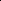 У разі визначення нас переможцем та прийняття рішення про намір укласти договір про закупівлю, ми візьмемо на себе зобов'язання виконати всі умови, передбачені договором.2. Ми погоджуємося з умовами, що Замовник може відхилити нашу чи всі тендерні пропозиції торгів згідно з умовами цієї тендерної документації, та розуміємо, що Замовник не обмежений у прийнятті будь-якої іншої тендерної пропозиції з більш вигідними для нього умовами.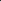 Якщо нас буде визначено переможцем торгів, ми беремо на себе зобов'язання підписати договір із Замовником протягом строку дії тендерної пропозиції, але не пізніше ніж через 15 днів з дня прийняття рішення про намір укласти договір про закупівлю та не раніше ніж через 5 днів з дати оприлюднення на веб-порталі Уповноваженого органу повідомлення про намір укласти договір про закупівлю.Цим підписом засвідчуємо свою безумовну згоду з усіма положеннями тендерної документації, у тому числі умовами проєкту договору та погоджуємося на виконання всіх умов та вимог, передбачених цією документацією.У складі пропозиції Учасник надає ціну товару (робіт, послуг), з урахуванням податків і зборів, що сплачуються або мають бути сплачені, усіх інших витрат, та з урахуванням вартості послуг з передачі та розподілу електричної енергії.Факт подання тендерної пропозиції учасником вважається безумовною згодою на обробку поданих персональних даних. Відповідальність за неправомірну передачу замовнику персональних даних, несе виключно учасник процедури закупівлі, що подав тендерну пропозицію.Посада, прізвище та ім’я, дата, підпис уповноваженої особи Учасника, завірені печаткою (за наявністю)_____________________________________________________________________________(форма, яка подається учасником НЕ платником ПДВ)ТЕНДЕРНА ПРОПОЗИЦІЯМи, (назва Учасника), надаємо свою тендерну пропозицію щодо участі у відкритих торгах на закупівлю за ДК 021:2015 09310000-5 — Електрична енергія (Електрична енергія) згідно з вимогами Замовника.Вивчивши тендерну документацію (необхідні технічні, якісні та кількісні характеристики до предмета закупівлі, та інші вимоги Замовника), на виконання зазначеного вище, ми, уповноважені на підписання Договору, маємо можливість та погоджуємося виконати вимоги Замовника та Договору на умовах, зазначених у тендерній пропозиції за наступними цінами:У разі визначення нас переможцем та прийняття рішення про намір укласти договір про закупівлю, ми візьмемо на себе зобов'язання виконати всі умови, передбачені договором.2. Ми погоджуємося з умовами, що Замовник може відхилити нашу чи всі тендерні пропозиції торгів згідно з умовами цієї тендерної документації, та розуміємо, що Замовник не обмежений у прийнятті будь-якої іншої тендерної пропозиції з більш вигідними для нього умовами.Якщо нас буде визначено переможцем торгів, ми беремо на себе зобов'язання підписати договір із Замовником протягом строку дії тендерної пропозиції, не пізніше ніж через 15 днів з дня прийняття рішення про намір укласти договір про закупівлю, але не раніше ніж через 5 днів з дати оприлюднення на веб-порталі Уповноваженого органу повідомлення про намір укласти договір про закупівлю.Цим підписом засвідчуємо свою безумовну згоду з усіма положеннями тендерної документації, у тому числі умовами проєкту договору та погоджуємося на виконання всіх умов та вимог, передбачених цією документацією.У складі пропозиції Учасник надає ціну товару (робіт, послуг), з урахуванням податків і зборів, що сплачуються або мають бути сплачені, усіх інших витрат, та з урахуванням вартості послуг з передачі та розподілу електричної енергії.Факт подання тендерної пропозиції учасником вважається безумовною згодою на обробку поданих персональних даних. Відповідальність за неправомірну передачу замовнику персональних даних, несе виключно учасник процедури закупівлі, що подав тендерну пропозицію.Посада, прізвище та ім’я, дата, підпис уповноваженої особи Учасника, завірені печаткою (за наявністю)_____________________________________________________________________________Додаток 2до Тендерної документаціїПерелік додаткових документів, що має надати Учасник у складі своєї тендерної пропозиції: Скановану копію установчого документа юридичної особи, а саме Статуту або іншого установчого документа (для юридичних осіб). У разі, якщо Учасник здійснює діяльність на підставі модельного статуту, необхідно надати копію рішення засновників про створення такої юридичної особи.Скановану копію виписки (довідки) про державну реєстрацію юридичної особи в Єдиному державному реєстрі юридичних осіб, фізичних осіб-підприємців та громадських формувань або витягу з вказаного реєстру, сформованого датою подання тендерної пропозиції такого Учасника в електронну систему закупівель.Скановану копію витягу з реєстру платників ПДВ/єдиного податку (для юридичних осіб та фізичних осіб – підприємців).Скановану копію довідки про присвоєння реєстраційного номеру облікової картки платника податків (РНОКПП) (для фізичних осіб).Скановану копію паспорту (для фізичних осіб) або іншого документа, що посвідчує особу відповідно до Закону України “Про Єдиний державний демографічний реєстр та документи, що підтверджують громадянство України, посвідчують особу чи її спеціальний статус”.Скановану копію ліцензії з постачання електричної енергії або скановану копію  Постанови НКРЕКП, згідно якої визначене рішення про видачу відповідної ліцензії.Документи, що підтверджують повноваження посадової особи Учасника процедури закупівлі в частині підписання документів тендерної пропозиції та іншого представництва інтересів як Учасника закупівлі, а саме: а) для юридичних осіб – виписка (витяг) з протоколу або копія протоколу/рішення вищого органу управління юридичної особи про призначення керівника, наказ про призначення керівника (у разі представництва без довіреності);б) у випадку представництва за довіреністю:для юридичних осіб – довіреність на представника від імені юридичної особи Учасника закупівлі або нотаріально посвідчена довіреність від імені Учасника закупівлі.для фізичних осіб, в тому числі для фізичних осіб-підприємців - нотаріально посвідчена довіреність від імені Учасника закупівлі.Примітки:На інформації/довідках/документах наданих в довільній формі має бути зазначено дату формування інформації та її вихідний/реєстраційний номер.Всі документи та інформація, що подаються в складі тендерної пропозиції, завантажуються в сканованому вигляді (електронні копії, скановані з оригіналу документу або нотаріально засвідченої копії документу, або копії документу, засвідченої Учасником належним чином).Усі документи (за винятком оригіналів та нотаріально завірених копій) повинні бути завірені відповідно до вимог Національного стандарту ДСТУ 4163:2020 «Державна уніфікована система документації. Уніфікована система організаційно-розпорядчої документації».За достовірність наданих документів відповідальність безпосередньо несе Учасник закупівлі.Учасник закупівлі – нерезиденти для виконання вимог щодо подання документів, передбачених у даному додатку документації подають у складі своєї пропозиції, документи передбачені законодавством країн, де вони зареєстровані.Посада, прізвище та ім’я, дата, підпис уповноваженої особи Учасника, завірені печаткою (за наявністю)_____________________________________________________________________________Додаток 3до Тендерної документаціїІнформація про необхідні технічні, кількісні та якісні характеристики предмета закупівлі – технічні вимоги до предмета закупівліТехнічна специфікація до предмета закупівліПредмет закупівлі:код ДК 021:2015 - 09310000-5 –Електрична енергія (Електрична енергія)1. Загальний обсяг постачання електричної енергії: Активна електроенергія – 168029 кВт*год;2. Термін постачання: з моменту укладання договору по 31.12.2023;3. Місце постачання: відповідно  до п 6 цього додатку.4. Клас напруги: 2 групи.5. Якість постачання: безперервне надання послуг6. Перелік об’єктів (точок) підключення споживача:Відносини між постачальниками та споживачами електричної енергії регулюються наступними нормативно-правовими актами: Закон України «Про публічні закупівлі».Закон України «Про ринок електричної енергії».Постанова Національної комісії, що здійснює регулювання у сферах енергетики та комунальних послуг  від 14.03.2018 № 312 «Про затвердження Правил роздрібного ринку електричної енергії».Постанова Національної комісії, що здійснює державне регулювання у сферах енергетики та комунальних послуг від 14.03.2018 №310 «Про затвердження Кодексу систем розподілу».Постанова Національної комісії, що здійснює державне регулювання у сферах енергетики та комунальних послуг від 14.03.2018 №309 «Про затвердження Кодексу системи передачі»;Іншими нормативно-правовими актами, що регулюють відносини у сфері ринку електричної енергії.Технічні та якісні характеристики:Відповідно до положень пункту 11.4.6 глави 11.4 розділу XI Кодексу систем розподілу, затвердженого постановою НКРЕКП від 14.03.2018 №310, параметри якості електричної енергії в точках приєднання споживачів у нормальних умовах експлуатації мають відповідати параметрам, визначеним у ДСТУ EN 50160:2014 «Характеристики напруги електропостачання в електричних мережах загального призначення» про що у складі пропозиції надається гарантійний лист. Для забезпечення безперервного надання послуг з постачання електричної енергії споживачу постачальник зобов'язується здійснювати своєчасну закупівлю електричної енергії в обсягах, що за належних умов забезпечать задоволення попиту на споживання електричної енергії споживачем про що також надається гарантійний лист. Постачальник зобов’язується дотримуватись якості надання послуг електропостачальника та згідно вимог постанови НКРЕКП від 12.06.2018  №375 «Про затвердження Порядку забезпечення стандартів якості електропостачання та надання компенсацій споживачам за їх недотримання». В тому числі постачальник зобов'язується забезпечити комерційну якість послуг, які надаються споживачу за договором про постачання електричної енергії споживачу, що передбачає вчасне та повне інформування споживача про умови постачання електричної енергії, ведення точних та прозорих розрахунків із Споживачем, а також можливість вирішення спірних питань шляхом досудового врегулювання.Учасник у складі пропозиції обов’язково повинен надати:- сертифікат ДСТУ ISO 27001 (ISO 27001). (Сертифікат має бути виданий учаснику та чинним на дату подання тендерної пропозиції);- сертифікат ДСТУ ISO 9001 (ISO 9001). (Сертифікат має бути виданий учаснику та чинним на дату подання тендерної пропозиції);- сертифікат ДСТУ ISO 14001 (ISO 14001). (Сертифікат має бути виданий учаснику та чинним на дату подання тендерної пропозиції); - сертифікат ДСТУ ISO 45001 (ISO 45001). (Сертифікат має бути виданий учаснику та чинним на дату подання тендерної пропозиції);- копію дійсного укладеного договору про участь у ринку «на добу наперед» та внутрішньодобовому ринку;- копію договору про надання послуг з передачі електричної енергії з оператором системи, дійсного на період поставки товару, визначеним Регулятором;- копію ліцензії (з усіма наявними додатками) на провадження учасником господарської діяльності, яка повинна бути дійсною, або копію постанови НКРЕКП, яка повинна містити інформацію про видачу учаснику ліцензії.Посада, прізвище та ім’я, дата, підпис уповноваженої особи Учасника, завірені печаткою (за наявністю)_____________________________________________________________________________Додаток 4 до Тендерної документаціїПРОЄКТ ДОГОВОРУ про постачання електричної енергії споживачу №___/___Київ							    «_____» ____________ 202__ р.____________________________________________________, в особі ______________________________________________________________________________який діє на підставі Статуту, (далі за текстом – Постачальник), з однієї сторони, та___________________________________________________ в особі ____________________, який діє на підставі ______________________________, (далі – Споживач), кожна окрема іменується як «Сторона», а разом – «Сторони», уклали цей Договір про постачання електричної енергії споживачу №____/____ від ___________ (далі – Договір), про наступне:1. Загальні положення1.1. Цей договір про постачання електричної енергії споживачу (далі - Договір) встановлює порядок та умови постачання електричної енергії як товарної продукції Споживачу постачальником електричної енергії.Умови цього Договору розроблені відповідно до Цивільного кодексу України, Господарського кодексу України, Закону України "Про ринок електричної енергії", Правил роздрібного ринку електричної енергії, затверджених постановою Національної комісії, що здійснює державне регулювання у сферах енергетики та комунальних послуг від 14.03.2018 №312 (далі - ПРРЕЕ)  та інших нормативно-правових актів, що регулюють вищезазначені відносини.2. Предмет договоруЗа цим Договором Постачальник продає електричну енергію, в кількості ____________ кВт*год Споживачу для забезпечення потреб електроустановок Споживача, а Споживач оплачує Постачальнику вартість використаної (купованої) електричної енергії, в т.ч. вартість послуг оператора системи передачі електричної енергії та вартість послуг оператора систем розподілу електричної енергії на підставі тарифів, встановлених НКРЕКП, та здійснює інші платежі згідно з умовами цього Договору. Сума договору становить _____________ грн., в т.ч. ПДВ___________грн.3. Умови постачання3.1. Постачання електричної енергії Споживачу здійснюється: з________________по ___________ року.3.2. Споживач має право вільно змінювати Постачальника відповідно до процедури, визначеної ПРРЕЕ, та умов цього Договору.3.3. Постачальник за цим Договором не має права вимагати від Споживача будь-якої іншої плати за електричну енергію, що не визначена розділом 5 цього Договору або Комерційною пропозицією (Додаток 2 до цього Договору).4. Якість постачання електричної енергії4.1. Для забезпечення безперервного надання послуг з постачання електричної енергії Споживачу Постачальник зобов'язується здійснювати своєчасну закупівлю електричної енергії в обсягах, замовлених Споживачем, які за належних умов забезпечать задоволення попиту на споживання електричної енергії Споживачем.4.2. Постачальник зобов'язується забезпечити комерційну якість послуг, які надаються Споживачу за цим Договором, що передбачає вчасне та повне інформування Споживача про умови постачання електричної енергії, ціни на електричну енергію та вартість послуг, що надаються, надання роз'яснень положень актів чинного законодавства, якими регулюються відносини Сторін, ведення точних та прозорих розрахунків із Споживачем, а також можливість вирішення спірних питань шляхом досудового врегулювання.4.3. Споживач має право на отримання компенсації за недотримання показників комерційної якості надання послуг Постачальником. Постачальник зобов'язується надавати компенсацію Споживачу за недотримання показників комерційної якості надання послуг Постачальником у порядку, затвердженому Регулятором.5. Ціна, порядок обліку та оплати електричної енергії5.1. Ціна електричної енергії, що постачається Постачальником за цим Договором, становить ____________грн. за 1 кВт*год з ПДВ, складові частини ціни зазначаються в додатку 2 «Комерційна пропозиція» до цього Договору).  Вартість фактично спожитої Споживачем у розрахунковому періоді електричної енергії розраховується в порядку, встановленому Додатком 2 «Комерційна пропозиція» до цього Договору.Для одного об'єкта споживання (площадки вимірювання) застосовується один спосіб визначення ціни електричної енергії.5.4. Ціна електричної енергії зазначається Постачальником у рахунках про оплату електричної енергії за цим Договором.У випадках застосування до Споживача диференційованих цін електричної енергії суми, вказані в рахунках, відображають середню ціну, обчислену на базі різних диференційованих цін.У випадку недотримання Споживачем фактично замовлених обсягів електричної енергії у розрахунковому місяці, компенсація вартості обсягів електричної енергії, що не відповідають замовленим, нараховується при позитивних та негативних відхиленнях від замовленого обсягу, включається Постачальником в рахунок на оплату електричної енергії та підлягає обов’язковій і безумовній оплаті.5.5 Для належного забезпечення електропостачання за цим Договором щомісяця, до 5 числа (включно) місяця, що передує розрахунковому, Споживач має подати Постачальнику в електронній формі прогнозовані погодинні обсяги споживання електричної енергії за кожною площадкою вимірювання, за формою, наведеною Додатком 3 до цього Договору.Споживач має право проводити коригування заявленого погодинного обсягу купованої електроенергії у розрахунковому місяці шляхом надання Постачальнику письмової заявки не пізніше, ніж за 5 (п'ять) робочих днів до доби постачання. Постачальник коригує заявлені обсяги Споживача.5.6. Розрахунковим періодом за цим Договором є календарний місяць.5.7. Розрахунки Споживача за цим Договором здійснюються на поточний рахунок Постачальника із спеціальним режимом використання.Оплата вважається здійсненою після того, як на поточний рахунок Постачальника із спеціальним режимом використання надійшла вся сума коштів, що підлягає сплаті за куповану електричну енергію відповідно до умов цього Договору. Поточний рахунок Постачальника зі спеціальним режимом використання зазначається у платіжних документах Постачальника, у тому числі у разі його зміни.5.8. Приймання наданих послуг оформляється Сторонами шляхом складання Акта приймання-передачі наданих послуг, що підписується уповноваженими представниками обох Сторін.Складання Акта приймання-передачі наданих послуг покладається на Постачальника, а його підписання Споживачем є доказом належного виконання умов Договору та відсутності претензій з його боку до Постачальника. 5.9. Оплата електричної енергії здійснюється Споживачем у строки та в порядку, що визначені в Додатку №2 «Комерційна пропозиція» до цього Договору.Сума переплати Споживача, за вибором Споживача, може бути зарахована в якості оплати наступного розрахункового періоду, або повертається Постачальником на розрахунковий рахунок Споживача. Сума недоплати Споживача підлягає безумовній оплаті Споживачем не пізніше 5 робочих днів з дня отримання рахунку.5.10. У разі неповернення Замовником підписаного Акту приймання-передачі електричної енергії і ненадання мотивованої відмови від його підписання після закінчення 5 (п'яти) робочих днів з дня його отримання, обсяг поставленої Споживачу електричної енергії вважається узгодженим Споживачем у повному обсязі без зауважень.5.11. Якщо Споживач не здійснив оплату за цим Договором у строки, передбачені п.5.9. договору та в Додатку 2 «Комерційна пропозиція» до цього Договору Постачальник має право здійснити заходи з припинення постачання електричної енергії Споживачу у порядку, визначеному цим Договором та ПРРЕЕ.У разі порушення Споживачем строків оплати за цим Договором, Споживач сплачує Постачальнику за кожен день прострочення оплати пеню у розмірі облікової ставки НБУ від суми заборгованості за кожний день прострочення платежу, враховуючи день фактичної оплати. Пеня за будь-який попередній розрахунковий період може бути нарахована та включена Постачальником до рахунку й підлягає оплаті в порядку та строки, передбачені п. 5.9. договору та в Додатку 2 «Комерційна пропозиція» до цього Договору.5.12. У разі виникнення у Споживача заборгованості за електричну енергію за цим Договором Споживач має право звернутися до Постачальника із заявою про складення графіка погашення заборгованості на строк не більше 12 місяців та за вимогою Постачальника подати довідки, що підтверджують неплатоспроможність (обмежену платоспроможність) Споживача. Графік погашення заборгованості оформляється додатком до цього договору або окремим договором про реструктуризацію заборгованості. Укладення Сторонами та дотримання Споживачем графіка погашення заборгованості не звільняє Споживача від здійснення поточних платежів за цим Договором.У разі недотримання графіка погашення заборгованості або прострочення оплати поточних платежів Постачальник має право здійснити заходи з припинення постачання електричної енергії Споживачу у порядку, визначеному цим Договором та ПРРЕЕ.6. Права та обов'язки Споживача6.1. Споживач має право:1) отримувати електричну енергію на умовах, зазначених у цьому Договорі;2) купувати електричну енергію із забезпеченням рівня якості комерційних послуг, відповідно до вимог діючих стандартів якості надання послуг, затверджених Регулятором, а також на отримання компенсації за порушення таких вимог;3) безоплатно отримувати всю інформацію стосовно його прав та обов'язків, інформацію про ціну, порядок оплати спожитої електричної енергії, а також іншу інформацію, що має надаватись Постачальником відповідно до чинного законодавства та/або цього Договору;4) безоплатно отримувати інформацію про обсяги та інші параметри власного споживання електричної енергії;5) звертатися до Постачальника для вирішення будь-яких питань, пов'язаних з виконанням цього Договору;6) вимагати від Постачальника пояснень щодо отриманих рахунків і у випадку незгоди з порядком розрахунків або розрахованою сумою вимагати проведення звіряння розрахункових даних та/або оскаржувати їх в установленому цим Договором та чинним законодавством порядку;7) проводити звіряння фактичних розрахунків в установленому ПРРЕЕ порядку з підписанням відповідного акту;8) вільно обирати іншого електропостачальника та розірвати цей Договір у встановленому цим Договором та чинним законодавством порядку;9) оскаржувати будь-які несанкціоновані, неправомірні чи інші дії Постачальника, що порушують права Споживача, та брати участь у розгляді цих скарг на умовах, визначених чинним законодавством та цим Договором;10) вимагати відшкодування збитків від Постачальника, понесених у зв'язку з невиконанням або неналежним виконанням Постачальником своїх зобов'язань перед Споживачем, відповідно до умов цього Договору та чинного законодавства;11) перейти на постачання електричної енергії до іншого електропостачальника, у разі наявності договору споживача про надання послуг з розподілу електричної енергії та відсутності припинення постачання електричної енергії внаслідок наявності заборгованості за постачання електричної енергії перед діючим Постачальником, та/або достроково призупинити чи розірвати цей Договір у встановленому ним порядку;12) інші права, передбачені чинним законодавством і цим Договором.6.2. Споживач зобов'язується:1) забезпечувати своєчасну та повну оплату спожитої електричної енергії згідно з умовами цього Договору;2) не пізніше 3 робочих днів з дня отримання підписувати та повертати Постачальнику Акт прийому-передачі електроенергії, спожитої у розрахунковому періоді,.3) щомісяця, до 5 числа (включно) місяця, що передує розрахунковому періоду, подавати Постачальнику в письмовій формі Заявку на обсяг споживання електричної енергії в наступному розрахунковому періоді, яка засвідчуються підписом і печаткою Споживача. У разі якщо Споживач не надав щомісячну заявку на наступний розрахунковий період у встановлений термін, обсяг заявленої електроенергії визначається у відповідності з фактичним обсягом споживання попереднього розрахункового періоду.4) погоджувати з Постачальником збільшення або зменшення планового обсягу споживання електроенергії у розрахунковому періоді до 15 числа розрахункового періоду. Збільшення планового обсягу споживання електроенергії допускається лише при дотриманні наступних умов:- Споживач до 15 числа розрахункового періоду надав Постачальнику у письмовій формі відкориговану Заявку на обсяг споживання електричної енергії у розрахунковому періоді з розбивкою обсягу споживання за класами напруги.- Збільшення скорегованого обсягу спожитої електричної енергії не повинно перевищувати 15% від початкового заявленого планового обсягу споживання електричної енергії.5) раціонально використовувати електричну енергію, обережно поводитися з електричними пристроями та використовувати отриману електричну енергію виключно для власного споживання та не допускати несанкціонованого споживання електричної енергії;6) протягом 5 робочих днів до початку постачання електричної енергії новим Постачальником, але не пізніше дати, визначеної у Додатку 2 «Комерційна пропозиція» до цього Договору для остаточного розрахунку, розрахуватися з Постачальником за фактично спожиту електричну енергію;7) надавати забезпечення виконання зобов'язань з оплати за постачання електричної енергії у випадку неможливості погасити заборгованість за постачання та/або перебування в процесі ліквідації чи банкрутства відповідно до Цивільного кодексу України та ПРРЕЕ;8) безперешкодно допускати на свою територію, у свої житлові, виробничі, господарські та підсобні приміщення, де розташовані вузли обліку електричної енергії, засоби вимірювальної техніки тощо, представників Постачальника після пред'явлення ними службових документів для звіряння показів щодо фактично спожитої електричної енергії;9) відшкодувати вартість електричної енергії, згідно даних балансуючого ринку (врегулювання небалансів електричної енергії), що визначається як різниця між фактично спожитими та заявленими обсягами електричної енергії Споживача;10) відшкодовувати Постачальнику збитки, понесені ним у зв'язку з невиконанням або неналежним виконанням Споживачем своїх зобов'язань перед Постачальником, що покладені на нього чинним законодавством та/або цим Договором, своєчасно та в повному обсязі сплачувати нараховані штрафні санкції;11) виконувати інші обов'язки, покладені на Споживача чинним законодавством та/або цим Договором.7. Права і обов'язки Постачальника7.1. Постачальник має право:1) своєчасно та в повному обсязі отримувати від Споживача плату за поставлену електричну енергію;2) контролювати правильність оформлення Споживачем платіжних документів;3) ініціювати припинення постачання електричної енергії Споживачу у порядку та на умовах, визначених цим Договором та чинним законодавством;4) безперешкодного доступу до розрахункових засобів вимірювальної техніки Споживача для перевірки показів щодо фактично використаних Споживачем обсягів електричної енергії;5) проводити разом зі Споживачем звіряння фактично використаних обсягів електричної енергії з підписанням відповідного акту;6) отримувати відшкодування збитків від Споживача, що понесені Постачальником у зв'язку з невиконанням або неналежним виконанням Споживачем своїх зобов'язань перед Постачальником, відповідно до умов цього Договору та чинного законодавства, у тому числі отримувати відшкодування збитків від Споживача за дострокове розірвання Договору у випадках, не передбачених Договором;7) у разі відмови Споживача від підписання додаткової угоди до цього Договору – розірвати цей Договір в односторонньому порядку шляхом направлення Споживачу за 20 днів до розірвання електронного повідомлення на електронну пошту.8) інші права, передбачені чинним законодавством і цим Договором.7.2. Постачальник зобов'язується:1) забезпечувати належну якість надання послуг з постачання електричної енергії відповідно до вимог чинного законодавства та цього Договору;2) нараховувати і виставляти рахунки Споживачу за поставлену електричну енергію відповідно до вимог та у порядку, передбачених ПРРЕЕ та цим Договором;3) надавати Споживачу інформацію про його права та обов'язки, ціни на електричну енергію, порядок оплати за спожиту електричну енергію, порядок зміни діючого Постачальника та іншу інформацію, що вимагається цим Договором та чинним законодавством, а також інформацію про ефективне споживання електричної енергії. Така інформація надається Постачальником безкоштовно на відповідний запит Споживача.4) повідомляти Споживачу інформацію про зміну ціни електричної енергії за 20 днів до введення її у дію;5) видавати Споживачеві безоплатно платіжні документи та форми звернень;6) приймати оплату будь-яким способом, що передбачений цим Договором;7)розглядати в установленому законодавством порядку звернення Споживача, зокрема з питань нарахувань за електричну енергію, і за наявності відповідних підстав задовольняти його вимоги;8) забезпечувати належну організацію власної роботи для можливості передачі та обробки звернення Споживача з питань, що пов'язані з виконанням цього Договору;9) відшкодовувати збитки, понесені Споживачем у випадку невиконання або неналежного виконання Постачальником своїх зобов'язань за цим Договором;10) забезпечувати конфіденційність даних, отриманих від Споживача;11) протягом 3 (трьох) днів від дати, коли Постачальнику стало відомо про нездатність продовжувати постачання електричної енергії Споживачу, він зобов'язується проінформувати Споживача про його право:обрати іншого електропостачальника та про наслідки невиконання умов цього Договору;перейти до електропостачальника, на якого в установленому порядку покладені спеціальні обов'язки (постачальник "останньої надії");на відшкодування збитків, завданих у зв'язку з неможливістю подальшого виконання Постачальником своїх зобов'язань за цим Договором;14) виконувати інші обов'язки, покладені на Постачальника чинним законодавством та/або цим Договором.8. Порядок припинення та відновлення постачання електричної енергії8.1. Постачальник має право звернутися до оператора системи з вимогою про відключення об'єкта Споживача від електропостачання у випадку порушення Споживачем строків оплати за цим Договором, у тому числі за графіком погашення заборгованості.8.2. Припинення електропостачання не звільняє Споживача від обов'язку сплатити заборгованість Постачальнику за цим Договором.8.3. Відновлення постачання електричної енергії Споживачу може бути здійснено за умови повного розрахунку Споживача за спожиту електричну енергію за цим Договором або складення Сторонами графіка погашення заборгованості на умовах цього Договору та відшкодування витрат Постачальника на припинення та відновлення постачання електричної енергії.8.4. Якщо за ініціативою Споживача необхідно припинити постачання електричної енергії на об'єкт Споживача для проведення ремонтних робіт, реконструкції чи технічного переоснащення тощо, Споживач має звернутися до оператора системи та повідомити Постачальника офіційним листом на електронну адресу Постачальника, що вказана в реквізитах даного Договору.9. Відповідальність Сторін9.1. За невиконання або неналежне виконання своїх зобов'язань за цим Договором Сторони несуть відповідальність, передбачену цим Договором та чинним законодавством.9.2. Постачальник має право вимагати від Споживача відшкодування збитків, а Споживач відшкодовує збитки, понесені Постачальником, виключно у разі:порушення Споживачем строків розрахунків з Постачальником - в розмірі, погодженому Сторонами в цьому Договорі;відмови Споживача надати представнику Постачальника доступ до свого об'єкта, що завдало Постачальнику збитків, - в розмірі фактичних збитків Постачальника.9.3. Постачальник відшкодовує Споживачу збитки, понесені Споживачем у зв'язку з припиненням постачання електричної енергії Споживачу оператором системи на виконання неправомірного доручення Постачальника, в обсягах, передбачених ПРРЕЕ.9.4. Постачальник не відповідає за будь-які перебої у розподілі електричної енергії, які стосуються функціонування, обслуговування та/або розвитку системи розподілу електричної енергії, що сталися з вини відповідального оператора системи розподілу.9.5. Порядок документального підтвердження порушень умов цього Договору, а також відшкодування збитків встановлюється ПРРЕЕ.9.6. Постачальник не несе відповідальності за припинення дії цього Договору у разі неприйняття Споживачем своєчасно запропонованих (за 20 днів до введення в дію) Постачальником змін до цього Договору, що викликані змінами регульованих складових ціни (тарифу на послуги з передачі та/або розподілу електричної енергії) та/або змінами в нормативно-правових актах щодо формування цієї ціни або щодо умов постачання електричної енергії.10. Порядок зміни електропостачальника10.1. Споживач має право в будь-який момент часу змінити постачальника шляхом укладення нового договору про постачання електричної енергії з новим електропостачальником, принаймні за 21 день до такої зміни вказавши дату або строки, в які буде відбуватись така зміна (початок дії нового договору про постачання електричної енергії).10.2. Зміна постачальника електричної енергії здійснюється згідно з порядком, встановленим ПРРЕЕ.11. Порядок розв'язання спорів11.1. Спори та розбіжності, що можуть виникнути із виконання умов цього Договору, можуть бути узгоджені шляхом переговорів між Сторонами, або вирішені шляхом звернення Споживача до Інформаційно-консультаційного центру по роботі із споживачами електричної енергії, що створюється Постачальником згідно з Положенням про Інформаційно-консультаційний центр по роботі із споживачами електричної енергії, затвердженим постановою Національної комісії регулювання електроенергетики України від 12 березня 2009 року № 299, зареєстрованим в Міністерстві юстиції України 6 квітня 2009 року за № 308/16324 (із змінами) (далі - Положення про ІКЦ).Під час вирішення спорів Сторони мають керуватися порядком врегулювання спорів, встановленим ПРРЕЕ та Положенням про ІКЦ.11.2. Будь-які спори між Сторонами можуть бути вирішені в судовому порядку згідно з чинним законодавством України.12. Форс-мажорні обставини12.1. Сторони звільняються від відповідальності за часткове або повне невиконання зобов'язань за цим Договором, якщо це невиконання є наслідком непереборної сили (форс-мажорних обставин).12.2. Під форс-мажорними обставинами розуміють надзвичайні та невідворотні обставини, що об'єктивно унеможливлюють виконання зобов'язань, передбачених умовами цього Договору, а саме: стихійні лиха (зсуви, затоплення, землетруси, пожежі), загроза війни, збройний конфлікт або серйозна погроза такого конфлікту, включаючи але не обмежуючись ворожими атаками, блокадами, військовим ембарго, дії іноземного ворога, загальна військова мобілізація, військові дії, оголошена та неоголошена війна, дії суспільного ворога, збурення, акти тероризму, диверсії, піратства, безлади, вторгнення, блокада, революція, заколот, повстання, масові заворушення, введення комендантської години, карантину, епідемії, встановленого Кабінетом Міністрів України, тощо.12.3. Строк виконання зобов'язань за цим Договором відкладається на строк дії форс-мажорних обставин, про що відповідна Сторона  (відповідальна за виконання зобов’язання) зобов’язана повідомити іншу протягом 3 робочих днів з дня настання таких обставин у спосіб визначений цим Договором.12.4. Сторони зобов'язані повідомити про форс-мажорні обставини одна одну протягом строку вказаного у п.12.3 цього Договору, та протягом чотирнадцяти днів з дня їх виникнення надати підтверджуючі документи щодо їх настання, зокрема надати довідку Торгово-промислової палати України (її територіальних органів) про підтвердження дії форс-мажорних обставин.12.5. Виникнення форс-мажорних обставин не є підставою для відмови Споживача від сплати Постачальнику за електричну енергію, яка була надана до їх виникнення.13. Строк дії Договору та інші умови13.1. Цей Договір набирає чинність з  моменту підписання та діє до 31 грудня 2023 року (включно), а в частині проведення розрахунків – до повного їх виконання.13.2. Дія договору може продовжуватися на строк, достатній для проведення процедури закупівлі на початку наступного року, в обсязі, що не перевищує 20% суми, визначеної в договорі, укладеному в попередньому році, якщо видатки на цю мету затверджено в установленому порядку.13.3. Всі зміни та доповнення до цього Договору  повинні бути письмово оформлені, скріплені підписом уповноважених осіб та печатками Постачальника та Споживача. 13.4. Постачальник має повідомити про зміну будь-яких умов Договору Споживача не пізніше, ніж за 20 днів до їх застосування з урахуванням інформації про право Споживача розірвати Договір. Постачальник зобов'язаний повідомити Споживача в порядку, встановленому законом, про будь-яке збільшення ціни і про право припинити дію договору без сплати будь-яких штрафних санкцій чи іншої фінансової компенсації Постачальнику, якщо Споживач не приймає нові умови.Зміни умов Договору Сторони оформлюють шляхом підписання Додаткової угоди,  яка набуває чинності з моменту її підписання Сторонами (якщо Сторони не погодять інший термін (строк) набрання чинності Додатковою угодою) та є невід'ємною частиною Договору.Істотні умови Договору не можуть змінюватися після його підписання до виконання зобов'язань Сторонами в повному обсязі, крім випадків, передбачених ст.41 Закону України “Про публічні закупівлі”, а саме:зменшення обсягів закупівлі, зокрема з урахуванням фактичного обсягу видатків Споживача. Сторони можуть внести зміни до договору у разі зменшення обсягів закупівлі, зокрема з урахуванням фактичного обсягу видатків Споживача, а також у випадку зменшення обсягу споживчої потреби товару. В такому випадку ціна договору зменшується в залежності від зміни таких обсягів;зміни ціни за одиницю товару у разі коливання ціни такого товару на ринку, що відбулося з моменту укладення Договору або останнього внесення змін до Договору в частині зміни ціни за одиницю товару. Зміна ціни за одиницю товару здійснюється пропорційно коливанню ціни такого товару на ринку (відсоток збільшення ціни за одиницю товару не може перевищувати відсоток коливання (збільшення) ціни такого товару на ринку) за умови документального підтвердження такого коливання та не повинна призвести до збільшення суми, визначеної в Договорі на момент його укладення;покращення якості предмета закупівлі за умови, що таке покращення не призведе до збільшення суми, визначеної в Договорі про закупівлю. Сторони можуть внести зміни до договору у випадку покращення якості предмета закупівлі за умови, що така зміна не призведе до зміни предмета закупівлі та відповідає тендерній документації в частині встановлення вимог та функціональних характеристик до предмета закупівлі і є покращенням його якості. Підтвердженням можуть бути документи технічного характеру з відповідними висновками, наданими уповноваженими органами, що свідчать про покращення якості, яке не впливає на функціональні характеристики предмета закупівлі;продовження строку дії договору про закупівлю та строку виконання зобов’язань щодо передачі товару, у разі виникнення документально підтверджених об’єктивних обставин, що спричинили таке продовження, у тому числі обставин непереборної сили, затримки фінансування витрат Споживача, за умови що такі зміни не призведуть до збільшення суми, визначеної в Договорі. Строк дії Договору та виконання зобов`язань може продовжуватись у разі виникнення документально підтверджених об’єктивних обставин, що спричинили таке продовження, у тому числі непереборної сили, затримки фінансування витрат Споживача, за умови, що такі зміни не призведуть до збільшення суми, визначеної в договорі. Форма документального підтвердження об’єктивних обставин визначається у формі письмового повідомлення Постачальника з документальним підтвердженням таких обставин невиконання зобов’язань за Договором (виходячи з їх особливостей) з дотриманням чинного законодавства;погодження зміни ціни в договорі про закупівлю в бік зменшення (без зміни кількості (обсягу) та якості товарі), у тому числі у разі коливання ціни товару на ринку. Сторони можуть внести зміни до Договору у разі узгодженої зміни ціни в бік зменшення (без зміни кількості (обсягу) та якості товарів);зміни ціни в договорі про закупівлю у зв’язку зі зміною ставок податків і зборів та/або зміною умов щодо надання пільг з оподаткування - пропорційно до зміни таких ставок та/або пільг з оподаткування. Сторони можуть внести зміни до Договору у разі зміни згідно із законодавством ставок податків і зборів та/або зміною умов щодо надання пільг з оподаткування, які мають бути включені до ціни договору, ціна змінюється пропорційно до змін таких ставок та/або зміною умов щодо надання пільг з оподаткування. Зміна ціни у зв’язку із зміною ставок податків і зборів та/або зміною умов щодо надання пільг з оподаткування може відбуватися як в бік збільшення, так і в бік зменшення, сума Договору може змінюватися в залежності від таких змін без зміни обсягу закупівлі. Підтвердженням можливості внесення таких змін будуть чинні (введені в дію) нормативно-правові акти Держави;зміни встановленого згідно із законодавством органами державної статистики індексу споживчих цін, зміни курсу іноземної валюти, зміни біржових котирувань або показників Platts, ARGUS регульованих цін (тарифів) і нормативів, що застосовуються в договорі про закупівлю, у разі встановлення в договорі про закупівлю порядку зміни ціни. Сторони можуть внести відповідні зміни у разі зміни регульованих цін (тарифів), при цьому, підтвердженням можливості внесення таких змін будуть чинні (введені в дію) нормативно-правові акти  відповідного уповноваженого органу або держави щодо встановлення регульованих цін.Зміна істотних умов Договору у зв'язку зі зміною біржових котирувань здійснюється на таких умовах: Підставою для зміни умов цього Договору є біржові котирування. При цьому, Сторони Договору визначили, що під зміною біржових котирувань вони розуміють факт зміни цінових індексів BASE на РДН в ОЕС України за даними ДП «Оператор ринку» (https://www.oree.com.ua) або місячних індексів РДД Базове навантаження у торговій зоні ОЕС України згідно з даними, що містяться на офіційному сайті ТОВ «Українська енергетична біржа» (https://www.ueex.com.ua/exchange-quotations/electric-power/), а належним обґрунтуванням і документальним підтвердженням та/або доказом зміни біржових котирувань є цінова довідка/експертний висновок Торгово-промислової палати України або ж регіональної Торгово-промислової палати. Внесення змін до умов Договору здійснюється шляхом зміни ціни за одиницю товару, яка передбачена Договором. Нова (змінена) ціна за одиницю товару, обчислюється наступним чином:Ці = (Ц𝟎 × ∆і) + ПДВ; де Ці – нова (змінена) ціна за одиницю товару (з урахуванням ПДВ);Ц0 – базова ціна за одиницю товару (1 кВт*год електричної енергії без урахування тарифів на послуги з розподілу та передачі електричної енергії), яка передбачена Договором у редакції, чинній на день/місяць внесення змін або на день/місяць подання тендерної пропозиції чи проведення аукціону (без урахування ПДВ);∆і – відсоток зміни біржових котирувань (індексів), в порівнянні на день пропозиції зміни ціни до дня оголошення закупівлі/подання тендерної пропозиції/повідомлення про намір укласти договір/надання пропозиції або укладення Договору/останньої зміни до договору;ПДВ – податок на додану вартість, який нараховується відповідно до законодавства України; зміни умов у зв’язку із застосуванням положень частини шостої статті 41 Закону «Про публічні закупівлі», а саме дія договору про закупівлю може бути продовжена на строк, достатній для проведення процедури закупівлі на початку наступного року в обсязі, що не перевищує 20 відсотків суми, визначеної в початковому договорі про закупівлю, укладеному в попередньому році, якщо видатки на досягнення цієї цілі затверджено в установленому порядку. Дані зміни можуть бути внесені до закінчення терміну дії договору. 20% буде відраховуватись від початкової суми  укладеного договору про закупівлю.Зміна ціни за одиницю електричної енергії можливе за умови надання зацікавленою стороною документального підтвердження факту коливання ціни електричної енергії на ринку в торговій зоні «ОЕС України» на ринку «на добу на перед» (далі – РДН), що оприлюднено на офіційному веб-сайті ДП «ОПЕРАТОР РИНКУ» (www.oree.com.ua). Перелік органів, установ, організацій, які уповноважені надавати відповідну інформацію щодо коливання електричної енергії на ринку та підтверджуючих документів не є вичерпним. У якості документального підтвердження даних, передбачених цим пунктом, Сторонами визнаються завірені зацікавленою стороною роздруківки (скрін-копії) з веб-сайту ДП «ОПЕРАТОР РИНКУ» (www.oree.com.ua).Сторони можуть дійти згоди застосувати ч. 3 ст. 631 Цивільного кодексу України у разі укладання Додаткової угоди. Споживач має право не приймати пропозицію Постачальника або відмовитись від зміни ціни за одиницю товару у випадках, передбачених цим Договором, якщо Постачальником не надано належне підтвердження підвищення ціни або з інших обґрунтованих підстав.Споживач зобов’язаний своєчасно (не пізніше терміну, вказаному в листі-пропозиції) надати відповідь на запропоновані Постачальником зміни до цього Договору. У разі неотримання відповіді у визначений у листі термін або ж її відхилення, пропозиція вважається непогодженою, що тягне за собою наслідки, передбачені Договором та ПРРЕЕ, у тому числі розірвання договору. За умови відсутності заборгованості та виконання своїх зобов'язань перед Постачальником (в тому числі зі сплати штрафних санкцій, компенсацій тощо) Споживач має право розірвати цей Договір з урахуванням вимог положень цього Договору без сплати будь-яких штрафних санкцій чи іншої фінансової компенсації Постачальнику з попереднім письмовим повідомленням Постачальника про це за 20 днів до очікуваної дати розірвання. Споживач має право відмовитися від цього Договору в односторонньому порядку у випадку застосування до Постачальника оперативно-господарських санкцій відповідно до умов цього Договору.13.12. Постачальник має право розірвати цей Договір достроково в односторонньому порядку, повідомивши Споживача про це за 20 днів до очікуваної дати розірвання шляхом направлення Споживачу електронного повідомлення на електронну пошту, у випадках якщо:1) Споживач прострочив оплату за постачання електричної енергії згідно з Договором, за умови, що Постачальник здійснив попередження Споживачу про можливе розірвання цього Договору;2) Споживач іншим чином суттєво порушив умови цього Договору, і не вжив заходів щодо усунення такого порушення в строк, що становить 5 робочих днів.3) у разі відмови Споживача від підписання додаткової угоди до цього Договору;4) відсутня економічна вигода від подальшого виконання умов Договору, що неминуче призведе до збитків Постачальника;5) у випадку застосування до Споживача оперативно-господарських санкцій відповідно до умов цього Договору.13.13. Дія цього Договору також припиняється у наступних випадках:анулювання Постачальнику ліцензії на постачання;банкрутства або припинення господарської діяльності Постачальником;у разі зміни власника об'єкта Споживача;у разі зміни електропостачальника.13.14. У разі якщо об'єкт Споживача перебуває у власності (користуванні) кількох осіб, укладається один Договір з одним із співвласників (користувачів) за умови письмової згоди всіх інших співвласників (користувачів), про що робиться відмітка в цьому Договорі.13.15. Усі повідомлення за цим Договором вважаються зробленими належним чином, якщо вони викладені в письмовій формі, підписані уповноваженими особами Сторін, скріплені печатками (за наявності) та направлені в електронній формі шляхом надіслання на електронну адресу та/або направлені поштовим відправлення, кур’єрською службою з відміткою (підписом) про таке отримання уповноваженою на те особою Сторони отримувача, зазначену у розділі 14 «Реквізити Сторін» цього Договору. Датою отримання таких повідомлень Сторони погодили вважати дату відправлення електронного повідомлення Стороною-відправником. У випадку, якщо відправлення відбулося після 18-00, датою отримання є перший робочий день, наступний за днем відправлення. Обов’язковому надісланню в письмовому вигляді підлягають лише акти приймання-передачі електричної енергії, підписані Споживачем.13.16. Невід’ємною частиною Договору є додатки:Додаток №1 «Заява-приєднання до Договору»;Додаток №2 «Комерційна пропозиція»;Додаток №3 «Прогнозований графік споживання електричної енергії».13.17. Сторони зобов'язуються повідомляти в порядку, визначеному п. 13.15 цього Договору, про зміну реквізитів (місцезнаходження, найменування, організаційно-правової форми, банківських реквізитів тощо) не пізніше ніж через 10 днів після настання таких змін та невідкладно вносити зміни в цей Договір.13.18. Споживач надає згоду на отримання повідомлень та платіжних документів на електронну адресу, що вказана в реквізитах, які зазначені в Додатку 1 до цього Договору.13.19. Цей Договір укладено у двох примірниках, які мають однакову юридичну силу, один з них зберігається у Постачальника, другий - у Споживача. 14. Реквізити та підписи Сторін:Додаток №1до Договору№ ___/___ від ____________ р.ЗАЯВА-ПРИЄДНАННЯдо Договору постачання електричної енергії споживачуКеруючись статтями 633, 634, 641, 642 Цивільного кодексу України, Правилами роздрібного ринку електричної енергії, затвердженими постановою НКРЕКП від 14.03.2018 № 312 (далі - Правила), та ознайомившись з умовами договору про постачання електричної енергії споживачу №_____ від ____________________________________року (далі - Договір),________________________________________________, в особі ___________________ , що діє на підставі Статуту(далі - Споживач)*, засвідчує що підписанням цієї заяви приєднується до умов Договору на умовах комерційної пропозиції, що є Додатком №2 до Договору та повідомляє свої нижченаведені персоніфіковані дані. Персоніфіковані дані Споживача:Початок постачання електричної енергії здійснюється з «        »_________20    р.*Примітка:Своїм підписом Споживач підтверджує згоду на автоматизовану обробку його персональних даних згідно з чинним законодавством та можливу їх передачу третім особам, які мають право на отримання цих даних згідно з чинним законодавством, у тому числі щодо кількісних та/або вартісних обсягів наданих за Договором послуг.Відмітка про згоду Споживача на обробку персональних даних:____________________   	_________________     ______________________            (дата)            	(особистий підпис)          	(П.І.Б. Споживача)Примітка:Споживач зобов'язується у місячний строк повідомити Постачальника про зміну будь-якої інформації зазначених у цьому додатку.У відповідності до вимог пункту 32.10 Правил, Споживач разом із заявою-приєднання також надає:Копію документа на підтвердження повноважень особи на укладення/підписання договору (витяг з установчого документа про повноваження керівника) - для юридичних осіб, копію протоколу вищого органу управління про призначення керівника, копію наказу про призначення керівника або копію довіреності, виданої в установленому законодавством порядку;Копію виписки (довідки) про державну реєстрацію юридичної особи в ЄДР або витяг станом на дату підписання цієї заяви;За наявності АСКОЕ/ЛУЗОД - Свідоцтво про Державну метрологічну атестацію.Реквізити Споживача:______________________________________________________________________________________________________Відмітка про підписання Споживачем цієї заяви-приєднання:____________________   	              _________________ 	______________________           (дата подання)   			         (особистий підпис)                          (П.І.Б. Споживача)Додаток №2до Договору№ ___/___ від ____________ р.КОМЕРЦІЙНА ПРОПОЗИЦІЯ___________________________________________________________________________, в особі _______________________________________, який діє на підставі Статуту, здійснює діяльність на підставі ліцензії на право провадження господарської діяльності з постачання електричної енергії споживачу, виданої згідно з Постановою НКРЕКП __________________________ (надалі – Постачальник) та надає Споживачу ______________________________________________________________________________________________________________________________________________________________________наступну пропозицію, що є невід’ємним додатком до Договору.Предметом комерційної пропозиції є постачання електричної енергії.Територія, на яку розповсюджується діяльність Постачальника та умови даної комерційної пропозиції: Україна.Додаток №3до Договору№ ___/___ від ____________ р.	ПРОГНОЗОВАНИЙ ГРАФІК СПОЖИВАННЯЕЛЕКТРИЧНОЇ ЕНЕРГІЇДОДАТОК № 5 до Тендерної документаціїЗагальні відомості про учасника процедури закупівліОзнайомившись з пакетом документації торгів, ми:_______________________________________________________________________________________(повна назва учасника процедури закупівлі)подаємо заявку на участь у процедурі закупівлі.Посада, прізвище та ім’я, дата, підпис уповноваженої особи Учасника, завірені печаткою (за наявністю)_____________________________________________________________________________ЗАТВЕРДЖЕНО №29-ОД ВІД 02.06.2020 РОКУАлла СоколТЕНДЕРНА ДОКУМЕНТАЦІЯдля закупівлі товару за процедурою«Відкриті торги» (з Особливостями)«код ДК 021:2015 09310000-5 «Електрична енергія»(Електрична енергія з розподілом) №Розділ І. Загальні положенняРозділ І. Загальні положення1231Терміни, які вживаються в тендерній документаціїТендерна документація розроблена на виконання вимог Закону України «Про публічні закупівлі» від 25.12.2015 № 922-VIIІ (далі - Закон) та з урахуванням Постанови від 12.10.2022 № 1178, «Про затвердження особливостей здійснення публічних закупівель товарів, робіт і послуг для замовників, передбачених Законом України "Про публічні закупівлі", на період дії правового режиму воєнного стану в Україні та протягом 90 днів з дня його припинення або скасування»  (далі – Постанова №1178). Терміни, які використовуються в цій тендерній документації, вживаються в значеннях, визначених Законом.2Інформація про замовника торгів2.1повне найменуванняУправління культури, туризму та охорони культурної спадщини Васильківської міської ради419468442.2Місцезнаходження08601, Київська обл., Обухівський р-н, місто Васильків,вул.. Володимирська,2 2.3посадова особа замовника, уповноважена здійснювати зв'язок з учасникамиСокол Алла0977319246Kultura_@ukr.net3Процедура закупівліВідкриті торги (з Особливостями)4Інформація про предмет закупівлі4.1назва предмета закупівлі«код ДК 021:2015 09310000-5 «Електрична енергія»(Електрична енергія)4.2опис окремої частини (частин) предмета закупівлі (лота), щодо якої можуть бути подані тендерні пропозиції Не передбачено 4.3місце, кількість, обсяг поставки товарів (надання послуг, виконання робіт)Кількість: 168029 кВтМісце поставки:, 08601, Київська обл, Обухівський р-н, місто Васильків, вул. Володимирська, 2; вул. Володимирська,1 ; вул. Шевченка,3, вул. Декабристів,135а, с. Барахти, вул. Михайлівська,53; с.Велика Бугаївка, вул. Шевченка,37; с. Безп’ятне, вул.Васильківська,68 ; с. Митниця, вул. Центральна,7; с. Кодаки, площа Свободи,5 ; с. погреби, вул. Центральна,17 ; с. Яцьки, вул. паркова, 7а.4.4строк поставки товарів (надання послуг, виконання робіт)до 31.12.20235Недискримінація учасниківУчасники (резиденти та нерезиденти) всіх форм власності та організаційно-правових форм беруть участь у процедурах закупівель на рівних умовах.Замовники забезпечують вільний доступ усіх учасників до інформації про закупівлю, передбаченої цим Законом.6Інформація про валюту, у якій повинно бути розраховано та зазначено ціну тендерної пропозиціїВалютою тендерної пропозиції є національна валюта України - гривня.У разі якщо учасником процедури закупівлі є нерезидент, замовник має право встановити, що такий учасник може зазначити ціну тендерної пропозиції у гривні (зазначається валюта);при розкритті тендерних пропозицій ціна такої тендерної пропозиції перераховується у гривні за офіційним курсом до гривні (зазначається валюта), установленим Національним банком України на дату розкриття тендерних пропозицій7Інформація про мову (мови), якою (якими) повинно бути складено тендерні пропозиції7.1. Під час проведення процедур закупівель усі документи, що готуються замовником, викладаються українською мовою.7.2. Під час проведення процедури закупівлі усі документи, що мають відношення до тендерної пропозиції та складаються безпосередньо учасником, викладаються українською мовою. У разі надання інших документів складених  мовою іншою ніж українська мова або російська мова, такі документи повинні супроводжуватися перекладом українською мовою, переклад (або справжність підпису перекладача) - засвідчений нотаріально або легалізований у встановленому законодавством України порядку. Тексти повинні бути автентичними, визначальним є текст, викладений українською мовою.Розділ ІІ. Порядок унесення змін та надання роз’яснень до тендерної документаціїРозділ ІІ. Порядок унесення змін та надання роз’яснень до тендерної документаціїРозділ ІІ. Порядок унесення змін та надання роз’яснень до тендерної документації1Процедура надання роз’яснень щодо тендерної документації Фізична/юридична особа має право не пізніше ніж за 3 днів до закінчення строку подання тендерної пропозиції звернутися через електронну систему закупівель до замовника за роз’ясненнями щодо тендерної документації та/або звернутися до замовника з вимогою щодо усунення порушення під час проведення тендеру. Замовник повинен протягом трьох робочих днів з дня оприлюднення звернення/вимоги надати роз’яснення на звернення та оприлюднити його в електронній системі закупівель. У разі несвоєчасного надання замовником роз’яснень щодо змісту тендерної документації електронна система закупівель автоматично зупиняє перебіг відкритих торгів. Для поновлення перебігу відкритих торгів замовник повинен розмістити роз’яснення щодо змісту тендерної документації в електронній системі закупівель з одночасним продовженням строку подання тендерних пропозицій не менш як на чотири дні (ч.1 ст.24 Закону, п.51 Постанови №1178).2Унесення змін до тендерної документаціїЗамовник має право з власної ініціативи або у разі усунення порушень вимог законодавства у сфері публічних закупівель, викладених у висновку органу державного фінансового контролю відповідно до статті 8 Закону, або за результатами звернень, або на підставі рішення органу оскарження внести зміни до тендерної документації. У разі внесення змін до тендерної документації строк для подання тендерних пропозицій продовжується замовником в електронній системі закупівель таким чином, щоб з моменту внесення змін до тендерної документації до закінчення кінцевого строку подання тендерних пропозицій залишалося не менше чотирьох днів (ч. 2 ст. 24 Закону, п.51 Постанови №1178).Зміни, що вносяться замовником до тендерної документації, розміщуються та відображаються в електронній системі закупівель у вигляді нової редакції тендерної документації додатково до початкової редакції тендерної документації. Замовник разом із змінами до тендерної документації в окремому документі оприлюднює перелік змін, що вносяться. Зміни до тендерної документації у машинозчитувальному форматі розміщуються в електронній системі закупівельпротягом одного дня з дати прийняття рішення про їх внесення.Розділ ІІІ. Інструкція з підготовки тендерної пропозиціїРозділ ІІІ. Інструкція з підготовки тендерної пропозиціїРозділ ІІІ. Інструкція з підготовки тендерної пропозиції1Зміст і спосіб подання тендерної пропозиції1.1. Тендерна пропозиція подається в електронному вигляді через електронну систему закупівель шляхом заповнення електронних форм з окремими полями, де зазначається інформація про ціну, інформація від учасника процедури закупівлі про його відповідність кваліфікаційним критеріям, наявність/відсутність підстав, установлених у статті 17 Закону і в цій тендерній документації, та шляхом завантаження необхідних документів, що вимагаються замовником у цій тендерній документації, а саме:інформації у формі Додатку 1 до цієї тендерної документації;інформації та документів, що підтверджують відповідність учасника кваліфікаційним критеріям; інформації щодо відповідності учасника вимогам, визначеним у статті 17 Закону;інформації про необхідні технічні, якісні та кількісні характеристики предмета закупівлі, а саме технічну специфікацію, що повинна відповідати Додатку 3 до цієї документації; документів, що підтверджують повноваження відповідної особи або представника учасника процедури закупівлі щодо підпису документів тендерної пропозиції (Додаток 2 до цієї документації);інших документів, необхідність подання яких у складі тендерної пропозиції передбачена умовами цієї документації (Додаток 2 до цієї документації).1.2. Кожен учасник має право подати тільки одну тендерну пропозицію разом з якою подає інформацію згідно з Додатком 5.1.3. Всі визначені цією тендерною документацією документи тендерної пропозиції завантажуються в електронну систему закупівель у вигляді сканкопій придатних для машинозчитування (файли з розширенням «..pdf.», «..jpeg.», тощо), зміст та вигляд яких повинен відповідати оригіналам відповідних документів, згідно яких виготовляються такі скан-копії. Документи, що складаються учасником, повинні бути оформлені належним чином у відповідності до вимог чинного законодавства в частині дотримання письмової форми документу, складеного суб’єктом господарювання, в тому числі за власноручним підписом учасника/уповноваженої особи учасника з урахуванням вимог Національного стандарту ДСТУ 4163:2020 «Державна уніфікована система документації. Уніфікована система організаційно-розпорядчої документації».У разі подання електронних документів, останні подаються у відповідності до вимог Законів України «Про електронні документи та електронний документообіг" та « Про електронні довірчі послуги».1.4. Повноваження щодо підпису документів тендерної пропозиції уповноваженої особи учасника процедури закупівлі підтверджується: для посадових (службових) осіб учасника, які уповноважені підписувати документи пропозиції та вчиняти інші юридично значущі дії від імені учасника на підставі положень установчих документів – розпорядчий документ про призначення (обрання) на посаду відповідної особи (наказ про призначення та/ або протокол  зборів засновників, тощо); для осіб, що уповноважені представляти інтереси учасника під час проведення процедури закупівлі, та які не входять до кола осіб, які представляють інтереси учасника без довіреності – довіреність, оформлена у відповідності до вимог чинного законодавства, із зазначенням повноважень повіреного, разом з документами, що у відповідності до цього пункту підтверджують повноваження посадової (службової) особи учасника, що підписала від імені учасника вказану довіреність. Під час використання електронної системи закупівель з метою подання тендерних пропозицій та їх оцінки, документи та дані створюються та подаються Учасником, в тому числі порядок накладення/використання електронного підпису, здійснюється відповідно до вимог Законів України "Про електронні документи та електронний документообіг" та "Про електронні довірчі послуги".У разі якщо тендерна пропозиція подається об'єднанням учасників, до неї обов'язково включається документ про створення такого об'єднання.1.5. Документи, що не передбачені законодавством для учасників - юридичних, фізичних осіб, у тому числі фізичних осіб - підприємців, не подаються ними у складі тендерної пропозиції. Відсутність документів, що не передбачені законодавством для учасників - юридичних, фізичних осіб, у тому числі фізичних осіб - підприємців, у складі тендерної пропозиції, не може бути підставою для її відхилення замовником.1.6. Ціною тендерної пропозиції вважається сума, зазначена учасником у його тендерній пропозиції як загальна сума, за яку він погоджується виконати умови закупівлі згідно вимог замовника, в тому числі з урахуванням технічних, якісних та кількісних характеристик предмету закупівлі, всіх умов виконання договору, та з урахуванням сум належних податків та зборів, що мають бути сплачені учасником. Ціна тендерної пропозиції не може перевищувати очікувану вартість предмета закупівлі, визначену Замовником в оголошенні про проведення відкритих торгів.Ціною тендерної пропозиції є ціна електричної енергії, що включає тариф на послуги з передачі електричної енергії, тариф на послуги з розподілу електричної енергії, маржу Учасника, витрати на сплату податків та тариф на здійснення операцій купівлі-продажу на ринку «на добу наперед» та внутрішньодобовому ринку.Ціна тендерної пропозиції = Цфакт * Ф, де  Ф – плановий обсяг споживання електричної енергії (кВт*год), який Замовник має намір придбати за результатами  цієї процедури закупівлі.  Розрахунок ціни відповідно до абз. 1 ч. 3 ст. 22 Закону, за яку Учасник згоден виконати замовлення, повинен здійснюватися наступним чином:   Цфакт =  (Цод*(1+К/100)+T+Р)*1,2; де:  Цфакт – вартість електричної енергії за розрахунковий період; «Цод» - Прогнозована ціна РДН визначена як середньозважена ціна на РДН (у торговій зоні Об'єднана Енергетична Система України (ОЕС України) за листопад місяць 2022 року за даними ДП «Оператор ринку» розміщеними на його веб-сайті https://www.oree.com.ua, індикатора діапазону коливання ціни в періоді постачання (Замовник встановлює величину цього індикатора однакову для всіх учасників). «Цод» не включає ПДВ, Т, К. Цод. – для даної закупівлі не може бути менше ніж 3,98 грн. за 1 кВт*год без ПДВ.. «Т» – тариф на передачу електричної енергії встановлюється постановою Національної комісії, що здійснює державне регулювання у сферах енергетики та комунальних послуг «Про встановлення тарифу на послуги з передачі електричної енергії НЕК «УКРЕНЕРГО» від 01.12.2021 № 2454. «Т» є регульованою складовою ціни Договору.«Р» - тариф на розподіл електричної енергії, який встановлюється відповідною постановою НКРЕКП від 17.12.2021№2599–0,8786грн за 1 кВт*год без ПДВ (2кл напруги).«1,2» - математичне вираження ставки податку на додану вартість (ПДВ – 20%), яке нараховується згідно Податкового кодексу України.  «К» – коефіцієнт прибутковості Постачальника (маржа, вартість послуг Учасника), запропонований Учасником у відсотках від загальної ціни тендерної пропозиції (Цод), % *. *Примітка:  «К» – коефіцієнт прибутковості Постачальника (маржа, вартість послуг Учасника), що визначається Учасником у ціні своєї тендерної пропозиції, не може бути величиною від’ємною, в тому числі за результатами електронного аукціону. З метою запобігання демпінгу Учасників, Замовник буде відхиляти пропозиції Учасників, в яких величина маржі буде від’ємна, в тому числі за результатами електронного аукціону. Учасник письмово гарантує, що показник маржі не буде від’ємним, у тому числі за результатами аукціону. У разі якщо маржа за результатами аукціону буде від’ємною, це буде вважатись відмовою від підписання договору про закупівлю, про що учасником також надається лист погодження .2Забезпечення тендерної пропозиціїНе вимагається.        3Умови повернення чи неповернення забезпечення тендерної пропозиціїЗабезпечення тендерної пропозиції не вимагається.4Строк дії тендерної пропозиції, протягом якого тендерні пропозиції вважаються дійсними4.1. Строк дії тендерної пропозиції, протягом якого тендерні пропозиції вважаються дійсними становить  90 днів із дати кінцевого строку подання тендерних пропозицій.4.2. До закінчення цього строку замовник має право вимагати від учасників процедури закупівлі продовження строку дії тендерних пропозицій. Учасник процедури закупівлі має право:відхилити таку вимогу;погодитися з вимогою та продовжити строк дії поданої ним тендерної пропозиції.                                                                                                                                                                                                                                                                                                                                                                                                                                                                                                                                                                                                                                                                                                                                                                                                                                                                                                                                                                                                                                                                                                                                                                                                                                                                                                                                                                                                                                                                                                                                                                                                                                                                                                                                                                                                                                                                                                                                                                                                                                                                                                                                                                                                                                                                                                                                                                                                                                                                                                                                                                                                                                                             5Кваліфікаційні критерії відповідно до статті 16 Закону, підстави, встановлені статтею 17 Закону, та інформація про спосіб підтвердження відповідності учасників установленим критеріям і вимогам згідно із законодавством. Відповідно до вимог статті 16 Закону та п.29 Постанови №1178, учасники повинні  надати документально підтверджену інформацію про їх відповідність кваліфікаційним критеріям, а саме:5.1. Довідка в довільній формі, про наявність досвіду виконання щонайменше двох аналогічних за предметом закупівлі договорів або таких, що виконуються з підтверджуючими документами, що нижчезазначені:На підтвердження досвіду виконання аналогічних договорів учасник має надати:копію кожного договору, зазначеного в довідці, у повному обсязі  (з усіма додатками до договору);Копії документів на підтвердження виконання зазначених договорів у повному обсязі, або копію (копії) документів на підтвердження діючого (копії видаткових накладних або актів прийому-передачі товарної продукції).Аналогічним договором в цій тендерній документації вважається договір про закупівлю товару, який є предметом закупівлі цієї тендерної документації. Така інформація вимагається Замовником з метою можливого здійснення звернення до вказаного контрагента для підтвердження досвіду Учасника про його порядність у відношеннях.5.2. Відповідно до ч.3 ст. 22 Закону, Учасник повинен надати документальне підтвердження сертифікації уповноваженою організацією відповідності управління якістю Учасника закупівлі, чинного на дату розкриття тендерної пропозицій та виданого на ім’я Учасника, про відповідність системи менеджменту наступним вимогам:ДСТУ ISO 9001:2015(ISO 9001:2015, IDT)«Системи управлінняякістю. Вимоги»ДСТУ ISO 14001:2015 (ISO 14001:2015, IDT)«Системи екологічного управління. Вимоги та настанови щодо застосування»5.2.1. Учасник повинен надати сканкопіюоригінала документа (сертифікат), який підтверджує впровадження вищезазначених систем управління в Учасника як суб’єкта господарювання — юридичної особи стосовно виду діяльності, що відповідає КВЕД-2010 Клас 35.14 – «Торгівля електроенергією».5.3. Учасник процедури закупівлі підтверджує відсутність підстав, визначених статтею 17 Закону (крім пункту 13 частини першої статті 17 Закону), шляхом самостійного декларування відсутності таких підстав в електронній системі закупівель під час подання тендерної пропозиції.Замовник не вимагає від учасника процедури закупівлі під час подання тендерної пропозиції в електронній системі закупівель будь-яких документів, що підтверджують відсутність підстав, визначених статтею 17 Закону, крім самостійного декларування відсутності таких підстав учасником процедури закупівлі.5.4. Замовник зобов’язаний відхилити тендерну пропозицію переможця процедури закупівлі в разі, коли наявні підстави, визначені статтею 17 Закону (крім пункту 13 частини першої статті 17 Закону).5.5. Переможець процедури закупівлі у строк, що не перевищує 4-х днів з дати оприлюднення в електронній системі закупівель повідомлення про намір укласти договір про закупівлю, повинен надати замовнику документи шляхом оприлюднення їх в електронній системі закупівель (у виді, передбаченому згідно п.1.3. цієї документації), що підтверджують відсутність/наявність підстав, визначених пунктами 3, 5, 6 і 12 частини першої та другої статті 17 Закону, а саме:довідка видана Міністерством внутрішніх справ України  у формі витягу з інформаційно-аналітичної системи «Облік відомостей про притягнення особи до кримінальної відповідальності та наявності судимості». Зазначена довідка надається щодо осіб (особи), визначених згідно п.п. 5, 6, частини 1 ст. 17 Закону;довідка, складена Учасником у довільній формі, що підтверджує відсутність підстав, передбачених п.3 та п.12 частини 1 ст.17 Закону.5.6. Замовник не вимагає документального підтвердження публічної інформації, що оприлюднена у формі відкритих даних згідно із Законом України “Про доступ до публічної інформації” та/або міститься у відкритих єдиних державних реєстрах, доступ до яких є вільним, або публічної інформації, що є доступною в електронній системі закупівель, крім випадків, коли доступ до такої інформації є обмеженим на момент оприлюднення оголошення про проведення відкритих торгів.6Інформація про необхідні технічні, якісні та кількісні характеристики предмета закупівлі, у тому числі відповідна технічна специфікація (у разі потреби - плани, креслення, малюнки чи опис предмета закупівлі)Інформація про технічні, якісні та кількісні характеристики предмета закупівлі наведена у Додатку 3 тендерної документації7Інформація про маркування, протоколи випробувань або сертифікати, що підтверджують відповідність предмета закупівлі встановленим замовником вимогам (у разі потреби)Не надається8Інформація про субпідрядника/співвиконавця (у випадку закупівлі робіт чи послуг)Не зазначається, оскільки предметом закупівлі є товар.9Унесення змін або відкликання тендерної пропозиції учасником9.1. Учасник процедури закупівлі має право внести зміни до своєї тендерної пропозиції або відкликати її до закінчення кінцевого строку її подання без втрати свого забезпечення тендерної пропозиції. Такі зміни або заява про відкликання тендерної пропозиції враховуються якщо вони отримані електронною системою закупівель до закінчення кінцевого строку подання тендерних пропозицій.Розділ IV. Подання та розкриття тендерної пропозиціїРозділ IV. Подання та розкриття тендерної пропозиціїРозділ IV. Подання та розкриття тендерної пропозиції1Кінцевий строк подання тендерної пропозиціїКінцевий строк подання тендерних пропозицій не може бути менше, ніж 7 днів з дня оприлюднення оголошення про проведення відкритих торгів в електронній системі закупівель. Кінцевий строк подання тендерних пропозицій:Дата – в оголошенніЧас – в оголошенніОтримана тендерна пропозиція вноситься автоматично до реєстру отриманих тендерних пропозицій.Електронна система закупівель автоматично формує та надсилає повідомлення учаснику про отримання його тендерної пропозиції із зазначенням дати та часу. Електронна система закупівель повинна забезпечити можливість подання тендерної пропозиції всім особам на рівних умовах.2Дата та час розкриття тендерної пропозиції2.1. Дата і час розкриття тендерних пропозицій, дата і час проведення електронного аукціону визначаються електронною системою закупівель автоматично в день оприлюднення Замовником оголошення про проведення відкритих торгів в електронній системі закупівель.2.2. Розкриття тендерних пропозицій відбувається відповідно до статті 28 Закону, зокрема у наступному порядку:2.2.1. Перед початком електронного аукціону автоматично розкривається інформація про ціни тендерних пропозицій.2.2.2. Розкриття тендерних пропозицій з інформацією та документами, що підтверджують відповідність Учасника кваліфікаційним критеріям та вимогам до предмета закупівлі, а також з інформацією та документами, що містять технічний опис предмета закупівлі, здійснюється автоматично електронною системою закупівель одразу після завершення електронного аукціону.2.2.3. Під час розкриття тендерних пропозицій автоматично розкривається вся інформація, зазначена в тендерних пропозиціях учасників, крім конфіденційної інформації, та формується список учасників у порядку від найнижчої до найвищої запропонованої ними ціни.2.2.4. Не підлягає розкриттю інформація, що обґрунтовано визначена учасником як конфіденційна, у тому числі що містить персональні дані.  Конфіденційною не може бути визначена інформація про запропоновану ціну, інші критерії оцінки, технічні умови, технічні специфікації та документи, що підтверджують відповідність кваліфікаційним критеріям відповідно до статті 16 Закону, і документи, що підтверджують відсутність підстав, установлених статтею 17 Закону.2.3. Протокол розкриття тендерних пропозицій формується та оприлюднюється електронною системою закупівель автоматично в день розкриття тендерних пропозицій.3Розгляд тендерних пропозицій3.1. Розгляд та оцінка тендерних пропозицій відбуваються відповідно до статті 29Закону з урахуванням положень про усунення невідповідностей в інформації та/або документах, що подані Учасником у тендерній пропозиції відповідно допункту 40 Постанови №1178.3.2. Строк розгляду тендерної пропозиції, що за результатами оцінки визначена найбільш економічно вигідною, не повинен перевищувати п’яти робочих днів з дня визначення найбільш економічно вигідної пропозиції. Такий строк може бути аргументовано продовжено замовником до 20 робочих днів. У разі продовження строку замовник оприлюднює повідомлення в електронній системі закупівель протягом одного дня з дня прийняття відповідного рішення.3.3. У разі відхилення тендерної пропозиції/пропозиції, що за результатами оцінки визначена найбільш економічно вигідною, Замовник розглядає наступну тендерну пропозицію/пропозицію у списку пропозицій, розташованих за результатами їх оцінки, починаючи з найкращої.3.4. За результатами розгляду, Замовником в електронній системі закупівель складається та оприлюднюється протокол розгляду всіх тендерних пропозицій.4Відхилення тендерних пропозицій 4.1. Замовник відхиляє тендерну пропозицію із зазначенням аргументації в електронній системі закупівель у разі, коли:1) учасник процедури закупівлі:зазначив у тендерній пропозиції недостовірну інформацію, що є суттєвою для визначення результатів відкритих торгів, яку замовником виявлено згідно з абзацом другим частини п’ятнадцятої статті 29 Закону;не надав забезпечення тендерної пропозиції, якщо таке забезпечення вимагалося замовником, та/або забезпечення тендерної пропозиції не відповідає умовам, що визначені замовником у тендерній документації до такого забезпечення тендерної пропозиції;не виправив виявлені замовником після розкриття тендерних пропозицій невідповідності в інформації та/або документах, що подані ним у складі своєї тендерної пропозиції, та/або змінив предмет закупівлі (його найменування, марку, модель тощо) під час виправлення виявлених замовником невідповідностей, протягом 24 годин з моменту розміщення замовником в електронній системі закупівель повідомлення з вимогою про усунення таких невідповідностей;не надав обґрунтування аномально низької ціни тендерної пропозиції протягом строку, визначеного в частині чотирнадцятій статті 29 Закону;визначив конфіденційною інформацію, що не може бути визначена як конфіденційна відповідно до вимог частини другої статті 28 Закону;є юридичною особою - резидентом Російської Федерації/Республіки Білорусь державної форми власності, юридичною особою, створеною та/або зареєстрованою відповідно до законодавства Російської Федерації/Республіки Білорусь, та/або юридичною особою, кінцевим бенефіціарним власником (власником) якої є резидент (резиденти) Російської Федерації/Республіки Білорусь, або фізичною особою (фізичною особою - підприємцем) - резидентом Російської Федерації/Республіки Білорусь, або є суб’єктом господарювання, що здійснює продаж товарів, робіт, послуг походженням з Російської Федерації/Республіки Білорусь (за винятком товарів, робіт та послуг, необхідних для ремонту та обслуговування товарів, придбаних до набрання чинності постановою Кабінету Міністрів України від 12 жовтня 2022 р. № 1178 “Про затвердження особливостей здійснення публічних закупівель товарів, робіт і послуг для замовників, передбачених Законом України “Про публічні закупівлі”, на період дії правового режиму воєнного стану в Україні та протягом 90 днів з дня його припинення або скасування”);2) тендерна пропозиція:не відповідає умовам технічної специфікації та іншим вимогам щодо предмета закупівлі тендерної документації;викладена іншою мовою (мовами), ніж мова (мови), що передбачена тендерною документацією;є такою, строк дії якої закінчився;є такою, ціна якої перевищує очікувану вартість предмета закупівлі, визначену замовником в оголошенні про проведення відкритих торгів, якщо замовник у тендерній документації не зазначив про прийняття до розгляду тендерної пропозиції, ціна якої є вищою, ніж очікувана вартість предмета закупівлі, визначена замовником в оголошенні про проведення відкритих торгів, та/або не зазначив прийнятний відсоток перевищення або відсоток перевищення є більшим, ніж зазначений замовником в тендерній документації;3) переможець процедури закупівлі:відмовився від підписання договору про закупівлю відповідно до вимог тендерної документації або укладення договору про закупівлю;не надав у спосіб, зазначений в тендерній документації, документи, що підтверджують відсутність підстав, установлених статтею 17 Закону, з урахуванням пункту 44 Постанови №1178;не надав копію ліцензії або документа дозвільного характеру (у разі їх наявності) відповідно до частини другої статті 41 Закону;не надав забезпечення виконання договору про закупівлю, якщо таке забезпечення вимагалося замовником;надав недостовірну інформацію, що є суттєвою для визначення результатів процедури закупівлі, яку замовником виявлено згідно з абзацом другим частини п’ятнадцятої статті 29 Закону.Замовник може відхилити тендерну пропозицію із зазначенням аргументації в електронній системі закупівель у разі, коли:1) учасник процедури закупівлі надав неналежне обґрунтування щодо ціни або вартості відповідних товарів, робіт чи послуг тендерної пропозиції, що є аномально низькою;2) учасник процедури закупівлі не виконав свої зобов’язання за раніше укладеним договором про закупівлю із тим самим замовником, що призвело до застосування санкції у вигляді штрафів та/або відшкодування збитків протягом трьох років з дати їх застосування, з наданням документального підтвердження застосування до такого учасника санкції (рішення суду або факт добровільної сплати штрафу, або відшкодування збитків).4.2. Інформація про відхилення тендерної пропозиції, у тому числі підстави такого відхилення (з посиланням на відповідні положення цих особливостей та умови тендерної документації, яким така тендерна пропозиція та/або учасник не відповідають, із зазначенням, у чому саме полягає така невідповідність), протягом одного дня з дати ухвалення рішення оприлюднюється в електронній системі закупівель та автоматично надсилається учаснику процедури закупівлі/переможцю процедури закупівлі, тендерна пропозиція якого відхилена, через електронну систему закупівель.Розділ V. Оцінка тендерної пропозиціїРозділ V. Оцінка тендерної пропозиціїРозділ V. Оцінка тендерної пропозиції1Перелік критеріїв оцінки та методика оцінки тендерних пропозицій із зазначенням питомої ваги кожного критерію1.1. Оцінка тендерних пропозицій проводиться автоматично електронною системою закупівель на основі критеріїв і методики оцінки, зазначених замовником у тендерній документації, шляхом застосування електронного аукціону.1.2. Критерії та методика оцінки:Єдиним критерієм оцінки згідно даної процедури відкритих торгів є ціна (питома вага критерію – 100%). Згідно ч. 1 ст. 29 Закону оцінка тендерних пропозицій проводиться автоматично електронною системою закупівель на основі критерію і методики оцінки, зазначених у цій тендерній документації, та шляхом застосування електронного аукціону. До початку проведення електронного аукціону в електронній системі закупівель автоматично розкривається інформація про ціну та перелік усіх цін пропозицій, розміщений у порядку від найнижчої до найвищої ціни без зазначення найменувань та інформації про учасників. Під час проведення електронного аукціону в електронній системі закупівель відображаються значення ціни тендерної пропозиції учасника. Електронний аукціон здійснюється у відповідності з положеннями ст. 30 Закону.Ціною пропозиції є ціна електричної енергії, що включає  послуги за передачу, розподіл електроенергії, маржу Учасника, витрати на сплату податків.1.3. До оцінки тендерних пропозицій приймається сума, що становить загальну вартість тендерної пропозиції кожного окремого учасника, розрахована з урахуванням вимог щодо технічних, якісних та кількісних характеристик предмету закупівлі, визначених цією документацією, в тому числі з урахуванням включення до ціни податку на додану вартість (ПДВ), якщо учасник є платником ПДВ, інших податків та зборів, що передбачені чинним законодавством, та мають бути включені таким учасником до вартості товарів.2Порядок проведення електронного аукціону2.1. Дата і час проведення електронного аукціону визначаються електронною системою закупівель автоматично.2.2. До початку проведення електронного аукціону в електронній системі закупівель автоматично розкривається інформація про ціну та перелік усіх цін тендерних пропозицій, розташованих у порядку від найнижчої до найвищої ціни без зазначення найменувань та інформації про учасників.2.3. Якщо крім ціни замовником встановлені інші критерії оцінки відповідно до методики оцінки, до початку електронного аукціону в електронній системі закупівель автоматично визначаються показники інших критеріїв оцінки та приведена ціна, після чого розкривається інформація про приведену ціну та перелік усіх приведених цін тендерних пропозицій, розташованих у порядку від найнижчої до найвищої ціни без зазначення найменувань та інформації про учасників.2.4. Під час проведення електронного аукціону в електронній системі закупівель відображаються значення ціни тендерної пропозиції учасника та приведеної ціни.2.5. Електронний аукціон полягає в повторювальному процесі пониження цін або приведених цін, що проводиться у три етапи в інтерактивному режимі реального часу. Приведені ціни визначаються з урахуванням значень інших критеріїв оцінки за математичною формулою, визначеною в методиці оцінки.2.6. Для проведення електронного аукціону ціни/приведені ціни всіх тендерних пропозицій розташовуються в електронній системі закупівель у порядку від найвищої до найнижчої без зазначення найменувань учасників. Стартовою ціною визначається найвища ціна/приведена ціна. Перед початком кожного наступного етапу аукціону визначається нова стартова ціна за результатами попереднього етапу аукціону.2.7. Якщо учасники подали тендерні пропозиції з однаковим значенням ціни, першим в електронному аукціоні пониження ціни буде здійснювати учасник, який подав свою тендерну пропозицію пізніше, ніж інші учасники з аналогічним значенням ціни тендерної пропозиції.2.8. Учасник може протягом одного етапу аукціону один раз понизити ціну своєї пропозиції не менше ніж на один крок від своєї попередньої ціни. Розмір мінімального кроку пониження ціни під час електронного аукціону складає – 0.5 відсотка від очікуваної вартості закупівлі.2.9. Електронна система закупівель автоматично розраховує аномально низькі ціни/приведені ціни тендерних пропозицій на всіх етапах електронного аукціону та інформує про це учасника процедури закупівлі та замовника.2.10. Відомості про розмір мінімального кроку пониження ціни або приведеної ціни під час електронного аукціону зазначаються у відсотках або грошових одиницях. 2.11. Протягом кожного етапу електронного аукціону всім учасникам забезпечується доступ до аукціону, зокрема до інформації про позицію їхніх цін або приведених цін в електронній системі закупівель у списку від найвищої до найнижчої на кожному етапі проведення аукціону та інформації про кількість учасників на поточному етапі електронного аукціону без зазначення їхніх найменувань.3Прийняття рішення про намір укласти договір про закупівлю3.1. Рішення про намір укласти договір про закупівлю приймається Замовником у день визначення Учасника переможцем процедури закупівлі.3.2. Повідомлення про намір укласти договір про закупівлю автоматично формується електронною системою закупівель протягом одного дня з дати оприлюднення Замовником рішення про визначення переможця процедури закупівлі в електронній системі закупівель.3.3. З метою забезпечення права на оскарження рішень Замовника до органу оскарження договір про закупівлю не може бути укладено раніше ніж через п’ять днів з дати оприлюднення в електронній системі закупівель повідомлення про намір укласти договір про закупівлю.3.4. Замовник укладає договір про закупівлю з учасником, який визнаний переможцем процедури закупівлі, протягом строку дії його пропозиції, не пізніше ніж через 15 днів з дати прийняття рішення про намір укласти договір про закупівлю відповідно до вимог тендерної документації та тендерної пропозиції переможця процедури закупівлі. У випадку обґрунтованої необхідності строк для укладення договору може бути продовжений до 60 днів. У разі подання скарги до органу оскарження після оприлюднення в електронній системі закупівель повідомлення про намір укласти договір про закупівлю перебіг строку для укладення договору про закупівлю зупиняється.4Опис та приклади формальних (несуттєвих) помилок4.1. Замовник не відхиляє тендерні пропозиції учасників у випадку допущення ними формальних (несуттєвих) помилок. 4.2. Формальними (несуттєвими) вважаються помилки, що пов’язані з оформленням тендерної пропозиції та не впливають на зміст тендерної пропозиції, а саме - технічні помилки та описки.4.3. Відповідно до Переліку формальних помилок, затвердженим Наказом Мінекономіки від 15.04.2020 року № 710 та відповідно до п. 19 ч. 2 ст. 22 Закону України «Про публічні закупівлі» зазначаємо опис та приклади формальних помилок:До формальних (несуттєвих) помилок відносяться:Інформація/документ, подана учасником процедури закупівлі у складі тендерної пропозиції, містить помилку (помилки) у частині:уживання великої літери;уживання розділових знаків та відмінювання слів у реченні;використання слова або мовного звороту, запозичених з іншої мови;зазначення унікального номера оголошення про проведення конкурентної процедури закупівлі, присвоєного електронною системою закупівель та/або унікального номера повідомлення про намір укласти договір про закупівлю - помилка в цифрах;застосування правил переносу частини слова з рядка в рядок;написання слів разом та/або окремо, та/або через дефіс;нумерації сторінок/аркушів (у тому числі кілька сторінок/аркушів мають однаковий номер, пропущені номери окремих сторінок/аркушів, немає нумерації сторінок/аркушів, нумерація сторінок/аркушів не відповідає переліку, зазначеному в документі).2) Помилка, зроблена учасником процедури закупівлі під час оформлення тексту документа/унесення інформації в окремі поля електронної форми тендерної пропозиції (у тому числі комп'ютерна коректура, заміна літери (літер) та/або цифри (цифр), переставлення літер (цифр) місцями, пропуск літер (цифр), повторення слів, немає пропуску між словами, заокруглення числа), що не впливає на ціну тендерної пропозиції учасника процедури закупівлі та не призводить до її спотворення та/або не стосується характеристики предмета закупівлі, кваліфікаційних критеріїв до учасника процедури закупівлі.3) Невірна назва документа (документів), що подається учасником процедури закупівлі у складі тендерної пропозиції, зміст якого відповідає вимогам, визначеним замовником у тендерній документації.4) Окрема сторінка (сторінки) копії документа (документів) не завірена підписом та/або печаткою учасника процедури закупівлі (у разі її використання).5)У складі тендерної пропозиції немає документа (документів), на який посилається учасник процедури закупівлі у своїй тендерній пропозиції, при цьому замовником не вимагається подання такого документа в тендерній документації.6)Подання документа (документів) учасником процедури закупівлі у складі тендерної пропозиції, що не містить власноручного підпису уповноваженої особи учасника процедури закупівлі, якщо на цей документ (документи) накладено її кваліфікований електронний підпис.7)Подання документа (документів) учасником процедури закупівлі у складі тендерної пропозиції, що складений у довільній формі та не містить вихідного номера.8)Подання документа учасником процедури закупівлі у складі тендерної пропозиції, що є сканованою копією оригіналу документа/електронного документа.9)Подання документа учасником процедури закупівлі у складі тендерної пропозиції, який засвідчений підписом уповноваженої особи учасника процедури закупівлі та додатково містить підпис (візу) особи, повноваження якої учасником процедури закупівлі не підтверджені (наприклад, переклад документа завізований перекладачем тощо).10) Подання документа (документів) учасником процедури закупівлі у складі тендерної пропозиції, що містить (містять) застарілу інформацію про назву вулиці, міста, найменування юридичної особи тощо, у зв'язку з тим, що такі назва, найменування були змінені відповідно до законодавства після того, як відповідний документ (документи) був (були) поданий (подані).11) Подання документа (документів) учасником процедури закупівлі у складі тендерної пропозиції, в якому позиція цифри (цифр) у сумі є некоректною, при цьому сума, що зазначена прописом, є правильною. 12) Подання документа (документів) учасником процедури закупівлі у складі тендерної пропозиції в форматі, що відрізняється від формату, який вимагається замовником у тендерній документації, при цьому такий формат документа забезпечує можливість його перегляду.5Інша інформація5.1. Замовник у тендерній документації може зазначити іншу інформацію відповідно до вимог законодавства, яку вважає за необхідне включити.Згідно п. 3 ч. 1 ст. 1 Закону аномально низька ціна тендерної пропозиції (далі - аномально низька ціна) - ціна найбільш економічно вигідної пропозиції за результатами аукціону, яка є меншою на 40 або більше відсотків від середньоарифметичного значення ціни тендерних пропозицій інших учасників на початковому етапі аукціону, та/або є меншою на 30 або більше відсотків від наступної ціни тендерної пропозиції за результатами проведеного електронного аукціону. Аномально низька ціна визначається електронною системою закупівель автоматично за умови наявності не менше двох учасників, які подали свої тендерні пропозиції щодо предмета закупівлі або його частини (лота).5.2. Учасник, який надав найбільш економічно вигідну тендерну пропозицію, що є аномально низькою, повинен надати протягом одного робочого дня з дня визначення найбільш економічно вигідної тендерної пропозиції обґрунтування в довільній формі щодо цін або вартості відповідних товарів, робіт чи послуг пропозиції.Замовник може відхилити аномально низьку тендерну пропозицію, у разі якщо учасник не надав належного обґрунтування вказаної у ній ціни або вартості, та відхиляє аномально низьку тендерну пропозицію у разі ненадходження такого обґрунтування протягом строку, визначеного згідно цього пункту.Обґрунтування аномально низької тендерної пропозиції може містити інформацію про:1) досягнення економії завдяки застосованому технологічному процесу виробництва товарів, порядку надання послуг чи технології будівництва;2) сприятливі умови, за яких учасник може поставити товари, надати послуги чи виконати роботи, зокрема спеціальна цінова пропозиція (знижка) учасника;3) отримання учасником державної допомоги згідно із законодавством.5.3 Якщо Замовником під час розгляду тендерної пропозиції учасника процедури закупівлі виявлено невідповідності в інформації та/або документах, що подані учасником процедури закупівлі у тендерній пропозиції та/або подання яких передбачалося тендерною документацією, він розміщує у строк, який не може бути меншим ніж два робочі дні до закінчення строку розгляду тендерних пропозицій, повідомлення з вимогою про усунення таких невідповідностей в електронній системі закупівель.Під невідповідністю в інформації та/або документах, що подані учасником процедури закупівлі у складі тендерній пропозиції та/або подання яких вимагається тендерною документацією, розуміється у тому числі відсутність у складі тендерної пропозиції інформації та/або документів, подання яких передбачається тендерною документацією (крім випадків відсутності забезпечення тендерної пропозиції, якщо таке забезпечення вимагалося замовником, та/або інформації (та/або документів) про технічні та якісні характеристики предмета закупівлі, що пропонується учасником процедури в його тендерній пропозиції). Невідповідністю в інформації та/або документах, які надаються учасником процедури закупівлі на виконання вимог технічної специфікації до предмета закупівлі, вважаються помилки, виправлення яких не призводить до зміни предмета закупівлі, запропонованого учасником процедури закупівлі у складі його тендерної пропозиції, найменування товару, марки, моделі тощо.Замовник не може розміщувати щодо одного і того ж учасника процедури закупівлі більше ніж один раз повідомлення з вимогою про усунення невідповідностей в інформації та/або документах, що подані учасником процедури закупівлі у складі тендерної пропозиції, крім випадків, пов’язаних з виконанням рішення органу оскарження.Вартість тендерної пропозиції та всі інші ціни повинні бути чітко визначені.Учасник самостійно несе всі витрати, пов’язані з підготовкою та поданням його тендерної пропозиції. Замовник у будь-якому випадку не є відповідальним за зміст тендерної пропозиції учасника та за витрати учасника на підготовку пропозиції незалежно від результату торгів.До розрахунку ціни  пропозиції не включаються будь-які витрати, понесені учасником у процесі проведення процедури закупівлі та укладення договору про закупівлю.Відсутність будь-яких запитань або уточнень стосовно змісту та викладення вимог тендерної документації з боку учасників процедури закупівлі, які отримали цю документацію у встановленому порядку, означатиме, що учасники процедури закупівлі, що беруть участь в цих торгах, повністю усвідомлюють зміст цієї тендерної документації та вимоги, викладені Замовником при підготовці цієї закупівлі.Інші умови тендерної документації:1. Учасники відповідають за зміст своїх тендерних пропозицій та повинні дотримуватись норм чинного законодавства України.2.   У разі якщо учасник або переможець не повинен складати або відповідно до норм чинного законодавства (у разі подання тендерної пропозиції учасником-нерезидентом / переможцем-нерезидентом відповідно до норм законодавства країни реєстрації) не зобов’язаний складати якийсь зі вказаних в положеннях документації документ, то він надає лист-роз’яснення в довільній формі в якому зазначає законодавчі підстави ненадання відповідних документів або копію/ії роз'яснення/нь державних органів.3.  Відсутність документів, що не передбачені законодавством для учасників - юридичних, фізичних осіб, у тому числі фізичних осіб - підприємців, у складі тендерної пропозиції не може бути підставою для її відхилення замовником.4.  Учасники торгів нерезиденти для виконання вимог щодо подання документів, передбачених Додатком  1 до тендерної документації, подають  у складі своєї пропозиції, документи, передбачені законодавством країн, де вони зареєстровані.5. Замовник не вимагає документального підтвердження публічної інформації, що оприлюднена у формі відкритих даних згідно із Законом України “Про доступ до публічної інформації” та/або міститься у відкритих єдиних державних реєстрах, доступ до яких є вільним, або публічної інформації, що є доступною в електронній системі закупівель, крім випадків, коли доступ до такої інформації є обмеженим на момент оприлюднення оголошення про проведення відкритих торгів.6.  Факт подання тендерної пропозиції учасником - фізичною особою чи фізичною особою-підприємцем, яка є суб’єктом персональних даних, вважається безумовною згодою суб’єкта персональних даних щодо обробки її персональних даних у зв’язку з участю в процедурі закупівлі, відповідно до вимог Закону України «Про захист персональних даних» від 01.06.2010 № 2297-VI.В усіх інших випадках, факт подання тендерної пропозиції учасником–юридичною особою, що є розпорядником персональних даних, вважається підтвердженням наявності у неї права на обробку персональних даних, а також надання такого права замовнику, як одержувачу зазначених персональних даних від імені суб’єкта (володільця). Таким чином, відповідальність за неправомірну передачу замовнику персональних даних, а також їх обробку, несе виключно учасник процедури закупівлі, що подав тендерну пропозицію.7. Документи, видані державними органами, повинні відповідати вимогам нормативних актів, відповідно до яких такі документи видані.8. Учасник, який подав тендерну пропозицію вважається таким, що згодний з проєктом договору, викладеним в Додатку 4 до цієї тендерної документації.9. Якщо вимога в тендерній документації встановлена декілька разів (продубльовано), учасник/переможець може подати необхідний документ або інформацію один раз.10. Істотні умови договору про закупівлю не можуть змінюватися після його підписання до виконання зобов'язань сторонами в повному обсязі, крім випадків передбачених Законом та з урахуванням особливостей, визначених Постановою №1178.11. Дія договору про закупівлю може бути подовжена на строк, достатній для проведення процедури закупівлі на початку наступного року в обсязі, що не перевищує 20 відсотків суми, визначеної в початковому договорі про закупівлю, укладеному в попередньому році, якщо видатки на досягнення цієї цілі затверджено в установленому порядку.Учасники формують свої тендерні пропозиції за вільними цінами. Не є предметом даної закупівлі реактивна електрична енергія.До складу ціни пропозиції включається тариф на передачу електричної енергії.Розділ VI. Результати тендеру та укладання договору про закупівлюРозділ VI. Результати тендеру та укладання договору про закупівлюРозділ VI. Результати тендеру та укладання договору про закупівлю1Відміна замовником тендеру чи визнання його таким, що не відбувся1.1. Замовник відміняє відкриті торги у разі:1) відсутності подальшої потреби в закупівлі товарів, робіт чи послуг;2) неможливості усунення порушень, що виникли через виявлені порушення вимог законодавства у сфері публічних закупівель, з описом таких порушень;3) скорочення обсягу видатків на здійснення закупівлі товарів, робіт чи послуг;4) коли здійснення закупівлі стало неможливим внаслідок дії обставин непереборної сили.У разі відміни відкритих торгів замовник протягом одного робочого дня з дати прийняття відповідного рішення зазначає в електронній системі закупівель підстави прийняття такого рішення.1.2. Відкриті торги автоматично відміняються електронною системою закупівель у разі:1) відхилення всіх тендерних пропозицій (у тому числі, якщо була подана одна тендерна пропозиція, яка відхилена замовником) згідно з цими особливостями;2) неподання жодної тендерної пропозиції для участі у відкритих торгах у строк, установлений замовником згідно з цими особливостями.Електронною системою закупівель автоматично протягом одного робочого дня з дати настання підстав для відміни відкритих торгів, оприлюднюється інформація про відміну відкритих торгів.1.3. Відкриті торги можуть бути відмінені частково (за лотом).1.4. Інформація про відміну відкритих торгів автоматично надсилається всім учасникам процедури закупівлі електронною системою закупівель в день її оприлюднення.2Строк укладання договору Замовник укладає договір про закупівлю з учасником, який визнаний переможцем процедури закупівлі, протягом строку дії його пропозиції, не пізніше ніж через 15 днів з дня прийняття рішення про намір укласти договір про закупівлю відповідно до вимог тендерної документації та тендерної пропозиції переможця процедури закупівлі. У випадку обґрунтованої необхідності строк для укладання договору може бути продовжений до 60 днів.З метою забезпечення права на оскарження рішень замовника договір про закупівлю не може бути укладено раніше ніж через 5 днів з дати оприлюднення в електронній системі закупівель повідомлення про намір укласти договір про закупівлю.У разі подання скарги до органу оскарження після оприлюднення в електронній системі закупівель повідомлення про намір укласти договір про закупівлю перебіг строку для укладання договору про закупівлю зупиняється.3Проєкт договору про закупівлю 3.1. Проєкт Договору про закупівлю  викладено в Додатку 4 до цієї тендерної документації.3.2. Договір про закупівлю укладається відповідно до умов цієї тендерної документації та тендерної пропозиції переможця у письмовій формі у вигляді єдиного документа.Остаточна редакція договору про закупівлю складається Замовником з урахуванням особливостей предмету закупівлі та результатів аукціону на базі проєкту договору про закупівлю, що є Додатком 4 до цієї тендерної документації, та надсилається переможцю у спосіб, обраний замовником. Переможець повинен підписати 2 примірники договору у строки, визначені пунктом 2 «Строк укладення договору» цього розділу та у день підписання передати замовнику один примірник договору. Непідписання переможцем договору та/або не передання одного примірника цього договору у вказаний строк буде розцінено як відмова переможця від укладення договору про закупівлю, що спричиняє наслідки, передбачені пунктом 5 цієї Документації «Дії замовника при відмові переможця торгів підписати договір про закупівлю» цього розділу.Переможець процедури закупівлі під час укладення договору про закупівлю повинен надати:документальне підтвердження на про право підписання договору про закупівлю Учасником; скановану копію ліцензії з постачання електричної енергії або скановану копію  Постанови НКРЕКП, згідно якої визначене рішення про видачу відповідної ліцензії.У разі якщо переможцем процедури закупівлі є об’єднання учасників, копія ліцензії або дозволу надається одним з учасників такого об’єднання учасників.4Істотні умови, що обов’язково включаються до договору про закупівлю4.1. Договір про закупівлю укладається в письмовій формі відповідно до положень Цивільного кодексу України та Господарського кодексу України з урахуванням особливостей, визначених Законом та цією тендерною документацією.4.2. До істотних умов Договору належать предмет, ціна та строк дії Договору, інші умови Договору не є істотними та можуть змінюватися в загальному порядку.4.3. Умови договору про закупівлю не повинні відрізнятися від змісту тендерної пропозиції за результатами електронного аукціону переможця процедури закупівлі, крім випадків:визначення грошового еквівалента зобов’язання в іноземній валюті;перерахунку ціни за результатами електронного аукціону в бік зменшення ціни тендерної пропозиції учасника без зменшення обсягів закупівлі.Істотні умови договору про закупівлю не можуть змінюватися після його підписання до виконання зобов’язань сторонами в повному обсязі, крім випадків:1) зменшення обсягів закупівлі, зокрема з урахуванням фактичного обсягу видатків замовника;2) погодження зміни ціни за одиницю товару в договорі про закупівлю у разі коливання ціни такого товару на ринку, що відбулося з моменту укладення договору про закупівлю або останнього внесення змін до договору про закупівлю в частині зміни ціни за одиницю товару. Зміна ціни за одиницю товару здійснюється пропорційно коливанню ціни такого товару на ринку (відсоток збільшення ціни за одиницю товару не може перевищувати відсоток коливання (збільшення) ціни такого товару на ринку) за умови документального підтвердження такого коливання та не повинна призвести до збільшення суми, визначеної в договорі про закупівлю на момент його укладення;3) покращення якості предмета закупівлі за умови, що таке покращення не призведе до збільшення суми, визначеної в договорі про закупівлю;4) продовження строку дії договору про закупівлю та строку виконання зобов’язань щодо передачі товару, виконання робіт, надання послуг у разі виникнення документально підтверджених об’єктивних обставин, що спричинили таке продовження, у тому числі обставин непереборної сили, затримки фінансування витрат замовника, за умови, що такі зміни не призведуть до збільшення суми, визначеної в договорі про закупівлю;5) погодження зміни ціни в договорі про закупівлю в бік зменшення (без зміни кількості (обсягу) та якості товарів, робіт і послуг);6) зміни ціни в договорі про закупівлю у зв’язку з зміною ставок податків і зборів та/або зміною умов щодо надання пільг з оподаткування - пропорційно до зміни таких ставок та/або пільг з оподаткування, а також у зв’язку з зміною системи оподаткування пропорційно до зміни податкового навантаження внаслідок зміни системи оподаткування;7) зміни встановленого згідно із законодавством органами державної статистики індексу споживчих цін, зміни курсу іноземної валюти, зміни біржових котирувань або показників Platts, ARGUS, регульованих цін (тарифів), нормативів, середньозважених цін на електроенергію на ринку “на добу наперед”, що застосовуються в договорі про закупівлю, у разі встановлення в договорі про закупівлю порядку зміни ціни;8) зміни умов у зв’язку із застосуванням положень частини шостої статті 41 Закону.5Дії замовника при відмові переможця торгів підписати договір про закупівлю5.1. У разі відмови переможця процедури закупівлі від підписання договору про закупівлю відповідно до вимог тендерної документації, неукладення договору про закупівлю з вини учасника або ненадання замовнику підписаного договору у строк, визначений цим Законом, або ненадання переможцем процедури закупівлі  документів, що підтверджують відсутність підстав, установлених статтею 17 Закону, замовник відхиляє тендерну пропозицію такого учасника, визначає переможця процедури закупівлі серед тих учасників, строк дії тендерної пропозиції яких ще не минув, та приймає рішення про намір укласти договір про закупівлю у порядку та на умовах, визначених Законом(ч.7 ст.33)6Розмір, вид, строк та умови надання, повернення та неповернення забезпечення виконання договору про закупівлю6.1. Замовником не вимагається забезпечення виконання договору про закупівлю.Найменування товаруКількістьОдиниця виміруВартість за одиницю без ПДВ(грн)Всього без ПДВ (грн)Електрична енергія (Електрична енергія) ДК 021:2015 09310000-5210  000кВт*год.Всього без ПДВВсього без ПДВВсього без ПДВВсього без ПДВПДВПДВПДВПДВВсього з ПДВВсього з ПДВВсього з ПДВВсього з ПДВЗагальна вартість прописом: Загальна вартість прописом: Загальна вартість прописом: Загальна вартість прописом: Загальна вартість прописом: № з/пНайменуванняКількістьОдиниця виміруЦіна за одиницю без ПДВ (грн)Сума без ПДВ (грн)1Електрична енергія (Електрична енергія) ДК 021:2015 09310000-5кВт*годВсього без ПДВВсього без ПДВВсього без ПДВВсього без ПДВВсього без ПДВЗагальна вартість прописом:Загальна вартість прописом:Загальна вартість прописом:Загальна вартість прописом:Загальна вартість прописом:Загальна вартість прописом:№ з/пЕІС код точки розподілуВид об’єктуАдреса об’єкту  1234ПостачальникСпоживач:__________________        М.П____________________             М.П.1Назва Споживача2Код ЄДР, паспортні дані, ідентифікаційний код (за наявності), код ЄДРПОУ (обрати необхідне):3Вид об'єкта4Адреса об’єкта, ЕІС-код точки (точок) комерційного обліку5Найменування оператора системи розподілу на території діяльності якогоприєднані електроустановки Споживача6ЕІС-код як суб’єкта ринку електричної енергії, присвоєний відповідним оператором системи7Інформація про наявність пільг/субсидіїКритерії, яким має відповідати Споживачособа є власником (користувачем) об’єкта;наявний облік електричної енергії забезпечує можливість застосування цін (тарифів), передбачених даною комерційною пропозицією;відсутня прострочена заборгованість за договорами про постачання електричної енергії або про надання послуг системи розподілу.Ціна на електричну енергіюЦіна за одиницю електроенергії складає _______________ грн. за 1 кВт*год з ПДВ.Ціна за одиницю електроенергії включає всі витрати Постачальника, у тому числі:вільна ціна електричної енергії;тариф на послуги з передачі електричної енергії, що встановлений постановою Національної комісії, що здійснює державне регулювання у сферах енергетики та комунальних послуг «Про встановлення тарифу на послуги з передачі електричної енергії НЕК «УКРЕНЕРГО» від 01.12.2021 № 2454;тариф Постачальника електроенергії, який включає: вартість небалансів у випадку позитивної або негативної різниці фактичного та прогнозованого споживання електроенергії погодинно; прибуток Постачальника електроенергії; витрати Постачальника електроенергії, пов’язані зі зборами на регулювання НКРЕКП; витрати Постачальника електроенергії, пов’язані з виплатами постійних та змінних нарахувань за участь у ринках; інші витрати, які не вказані вище; ПДВ – податок на додану вартість;тариф на послуги з розподілу електричної енергії, що встановлюються НКРЕКП.Зміна ціни за одиницю електричної енергії після укладання договору допускається за умови надання постачальником документів, підтверджуючих факт коливання ціни відповідно до умов Договору.Нову (змінену) ціну за одиницю електричної енергії розраховують за формулою:                                   СжЦm-1Цm = (Цо × –––––––––– + Тпер+Троз) ×1,2  , деСжЦоЦm – нова (змінена) ціна за одиницю електричної енергії, грн/кВт*год; Цо – вартість електричної енергії як товару в структурі ціни за одиницю електричної енергії на день укладення Договору (останньої Додаткової угоди про зміну ціни), що включає вартість послуг Постачальника, пов’язаних з постачанням електричної енергії, без урахування регульованих тарифів і ПДВ, грн/кВт*год; СжЦm-1 – середньозважена ціна на РДН за відповідний період (10 днів/20 днів відповідного місяця/місяць) у торговій зоні (за даними офіційного вебсайту  ДП «ОПЕРАТОР РИНКУ» – https://www.oree.com.ua/), що передує зміні ціни за одиницю електричної енергії, грн/МВт*год; СжЦо – середньозважена ціна на РДН за відповідний період (10 днів/20 днів відповідного місяця/місяць) у торговій зоні (за даними офіційного вебсайту  ДП «ОПЕРАТОР РИНКУ» – https://www.oree.com.ua/), у якому укладено договір (остання Додаткова угода про зміну ціни), грн/МВт*год;Тпер – тариф на послуги з передачі електричної енергії, установлений постановою Національної комісії, що здійснює державне регулювання у сферах енергетики та комунальних послуг «Про встановлення тарифу на послуги з передачі електричної енергії НЕК «УКРЕНЕРГО» від 01.12.2021 №2454,  в грн/кВт*год; Троз - тариф на послуги з розподілу електричної енергії, який встановлюється відповідною постановою НКРЕКП від __________ №_________.1,2 – математичне вираження ставки податку на додану вартість (ПДВ – 20 %).В будь-якому випадку підвищення ціни за одиницю товару здійснюється з урахуванням вимог Закону України «Про публічні закупівлі», Постанови №1178 та у порядку, визначеному умовами Договору.Спосіб оплати (порядок розрахунків)Розрахунковим періодом є календарний місяць.Оплата вартості електричної енергії здійснюється Споживачем у безготівковому вигляді, шляхом перерахування коштів на рахунок Постачальника, зазначений у Договорі.Оплата рахунків/актів за спожиту електроенергію здійснюється Споживачем у 100% розмірі протягом 10 (десяти) банківських днів після підписання Сторонами Акту. Спосіб оплати за послугу з розподілу електричної енергіїСпоживач здійснює плату за послуги з розподілу електричної енергії через  Постачальника відповідно до тарифу встановленого оператором системи розподілу, електроустановки якого приєднані на території діяльності відповідного ОСРта включається до складової ціни за електричну енергію відповідно до п.2 цієї комерційної пропозиції.Розмір пеніЗа внесення платежів, передбачених умовами Договору, з порушенням термінів, визначених цією комерційною пропозицією, Споживач сплачує Постачальнику пеню у розмірі облікової ставки НБУ від суми заборгованості за кожний день прострочення платежу, враховуючи день фактичної оплати.Очікувані обсяги споживання електричної енергіїОбсяги очікуваного споживання електричної енергії погоджені сторонами в Додатку №3 до Договору. Термін надання рахунку/акту за спожиту електричну енергіюРахунки/Акти за спожиту електричну енергію надаються Постачальником протягом 5-ти робочих днів, після отримання від відповідного оператора системи розподілу даних щодо обсягу спожитої електричної енергії Споживачем.Можливість надання субсидій/пільгНе передбачено.Можливість постачання електричної енергії захищеним споживачамНе передбачено.Компенсація за недотримання комерційної якості надання послугКомпенсація здійснюється відповідно до Порядку забезпечення стандартів якості електропостачання та надання компенсацій споживачам за їх недотримання, що затверджений Постановою НКРЕКП від 12.06.2018 № 375Наявність штрафу за дострокове розірвання ДоговоруШтрафні санкції за дострокове розірвання Договору за ініціативою Споживача відсутні.Порядок звіряння фактичного обсягу спожитої електричної енергіїЗа ініціативою однієї зі Сторін у порядку, встановленому ПРРЕЕ.Санкції за перевищення фактичного обсягу купівлі електричної енергії Споживачем у відповідності до заявленого ним обсягу споживання електричної енергіїУ разі перевищення фактичного обсягу поставленої Споживачу електричної енергії за розрахунковий період від заявленого ним обсягу на величину, що перевищує 15%, Споживач сплачує Постачальнику штраф у розмірі 1% від вартості об’єму електричної енергії, що перевищує 15% від заявленого обсягу електричної енергії.Відповідальність сторінВідповідальність Сторін настає за  порушення або невиконання умов Договору у відповідності до законодавства України, що регулює відносини у сфері постачання електричної енергії.Постачальник має право вимагати від Споживача відшкодування збитків, а Споживач відшкодовує збитки, понесені Постачальником, виключно у разі: порушення Споживачем строків розрахунків з Постачальником - в розмірі, погодженому Сторонами в цьому Договорі; відмови Споживача надати представнику Постачальника доступ до свого об'єкта, що завдало Постачальнику збитків, - в розмірі фактичних збитків Постачальника;  Постачальник відшкодовує Споживачу збитки, понесені Споживачем у зв'язку з припиненням постачання електричної енергії Споживачу оператором системи на виконання неправомірного доручення Постачальника, в обсягах, передбачених ПРРЕЕ.Постачальник не відповідає за будь-які перебої у розподілі електричної енергії, які стосуються функціонування, обслуговування та/або розвитку системи розподілу електричної енергії, що сталися з вини відповідального оператора системи розподілу.Порядок документального підтвердження порушень умов цього Договору, а також відшкодування збитків встановлюється ПРРЕЕ.Постачальник не несе відповідальності за припинення дії цього Договору у разі неприйняття Споживачем своєчасно запропонованих (за 20 днів до введення в дію) Постачальником змін до цього Договору, що викликані змінами регульованих складових ціни (тарифу на послуги з передачі та/або розподілу електричної енергії) та/або змінами в нормативно-правових актах щодо формування цієї ціни або щодо умов постачання електричної енергії.Термін дії договору та умови його пролонгаціїДоговір набирає чинності з  ____.____.2022 року і діє до ___.____.202____ року.Умови пролонгації Договору:Дія договору про закупівлю може бути продовжена на строк, достатній для проведення процедури закупівлі/спрощеної закупівлі на початку наступного року в обсязі, що не перевищує 20 відсотків суми, визначеної в початковому договорі про закупівлю, укладеному в попередньому році, якщо видатки на досягнення цієї цілі затверджено в установленому порядку.Перебування об’єкта електропостачання у спільній власності кількох осібНе допускаєтьсяДодаткові умовиБудь-яке листування із Споживачем вважається зробленими належним чином, якщо воно викладене в письмовій формі, підписане уповноваженими особами Сторін, скріплені печатками (за наявності) та направлені в електронній формі шляхом надсилання на електронну адресу та/або направлені поштовим відправлення, кур’єрською службою з відміткою (підписом) про таке отримання уповноваженою на те особою Сторони отримувача, зазначену у розділі 14 до цього Договору. Датою отримання таких повідомлень Сторони погодили вважати дату відправлення з підтвердженням звіту про надсилання електронного повідомлення Стороною-відправником. У випадку, якщо відправлення відбулося після 18-00, датою отримання є перший робочий день, наступний за днем відправлення. ПостачальникСпоживач:__________________        М.П____________________             М.П.МісяцьсіченьлютийберезеньквітеньтравеньчервеньлипеньсерпеньвересеньжовтеньлистопадгруденьРазомКількість тис.кВт*год_______,00грн.Споживач:____________________             М.П.Повне найменування або ПІБКерівник (ПІБ, посада, контактні дані: номер телефону) або інша уповноважена особа, яка діє від імені Учасника Процедури закупівліІдентифікаційний код юридичної особи або  РНОКПП (за наявності), для фізичної особиE-mailМісцезнаходження (адреса юридична, фактична)Банківські реквізитиФорма власності та юридичний статус учасника (для юридичних осіб)Організаційно-правова форма